ЎЗБЕКИСТОН РЕСПУБЛИКАСИ ВАЗИРЛАР МАҲКАМАСИНИНГҚАРОРИҚУРИЛИШ СОҲАСИДА АЙРИМ ФАОЛИЯТ ТУРЛАРИНИ ЛИЦЕНЗИЯЛАШ ВА АККРЕДИТАЦИЯ ҚИЛИШ ТЎҒРИСИДАЎзбекистон Республикаси Президентининг «Ўзбекистон Республикаси Президенти ҳузуридаги Лойиҳа бошқаруви миллий агентлиги фаолиятини янада такомиллаштириш чора-тадбирлари тўғрисида» 2019 йил 10 январдаги ПФ-5624-сон Фармонига мувофиқ Вазирлар Маҳкамаси қарор қилади:1. Ўзбекистон Республикаси Президентининг «Ўзбекистон Республикаси Президенти ҳузуридаги Лойиҳа бошқаруви миллий агентлиги фаолиятини янада такомиллаштириш чора-тадбирлари тўғрисида» 2019 йил 10 январдаги ПФ-5624-сон Фармонига мувофиқ Ўзбекистон Республикаси Президенти ҳузуридаги Лойиҳа бошқаруви миллий агентлиги ва «Ўзбекистон Республикаси Президенти ҳузуридаги Лойиҳа бошқаруви миллий агентлиги қошидаги Аккредитация маркази» ДУКнинг архитектура-шаҳарсозлик ҳужжатларини ишлаб чиқиш бўйича фаолиятни лицензиялаш, қурилиш лойиҳаларини экспертизадан ўтказувчи юридик шахсларни аккредитация қилиш бўйича ваколатлари Ўзбекистон Республикаси Қурилиш вазирлигига ўтказилганлиги маълумот учун қабул қилинсин.2. Қуйидагилар:Архитектура-шаҳарсозлик ҳужжатларини ишлаб чиқиш бўйича фаолиятни лицензиялаш тартиби тўғрисидаги низом 1-иловага мувофиқ;Қурилиш лойиҳаларини экспертизадан ўтказувчи юридик шахсларни аккредитация қилиш тартиби тўғрисидаги низом 2-иловага мувофиқ тасдиқлансин.3. Ўзбекистон Республикаси Қурилиш вазирлиги:2020 йил 1 июлга қадар архитектура-шаҳарсозлик ҳужжатларини ишлаб чиқиш фаолиятини амалга ошириш учун белгиланган тартибда юридик шахсларга берилган лицензияларни ушбу қарор талабларидан келиб чиққан ҳолда давлат божи ундирилмасдан қайта расмийлаштириш;2020 йил 1 январга қадар қурилиш лойиҳаларини экспертизадан ўтказувчи юридик шахсларни аккредитация қилиш чораларини кўрсин.4. Ўзбекистон Республикаси Ҳукуматининг 3-иловага мувофиқ айрим қарорлари ўз кучини йўқотган деб ҳисоблансин.5. Ўзбекистон Республикаси Қурилиш вазирлиги манфаатдор вазирликлар ва идоралар билан биргаликда бир ой муддатда:қонун ҳужжатларига ушбу қарордан келиб чиқадиган ўзгартиш ва қўшимчалар юзасидан Ўзбекистон Республикаси Вазирлар Маҳкамасига таклифлар киритсин;ўзлари қабул қилган норматив-ҳуқуқий ҳужжатларни ушбу қарорга мувофиқлаштирсинлар.6. Мазкур қарорнинг бажарилишини назорат қилиш Ўзбекистон Республикаси Бош вазирининг биринчи ўринбосари — транспорт вазири А.Ж. Раматов ва Ўзбекистон Республикаси қурилиш вазири А.Х. Тўхтаев зиммасига юклансин.Ўзбекистон Республикасининг Бош вазири А. АРИПОВТошкент ш.,2019 йил 7 май,381-сонВазирлар Маҳкамасининг 2019 йил 7 майдаги 381-сон қарорига
1-ИЛОВААрхитектура-шаҳарсозлик ҳужжатларини ишлаб чиқиш бўйича фаолиятни лицензиялаш тартиби тўғрисидаНИЗОМ1-боб. Умумий қоидалар1. Ушбу Низом архитектура-шаҳарсозлик ҳужжатларини ишлаб чиқиш фаолиятини лицензиялаш тартибини белгилайди.2. Архитектура-шаҳарсозлик ҳужжатларини ишлаб чиқиш фаолиятини лицензиялаш Ўзбекистон Республикаси Қурилиш вазирлиги (кейинги ўринларда лицезияловчи орган деб аталади) томонидан амалга оширилади.3. Архитектура-шаҳарсозлик ҳужжатларини ишлаб чиқиш фаолияти билан ушбу Низом талабларига мувофиқ белгиланган тартибда лицензия олган юридик шахслар шуғулланишлари мумкин.Архитектура-шаҳарсозлик ҳужжатларини ишлаб чиқиш фаолиятини лицензиялаш 1-иловадаги схемага мувофиқ амалга оширилади.4. Архитектура-шаҳарсозлик ҳужжатларини ишлаб чиқиш бўйича фаолиятни амалга ошириш ҳуқуқини берувчи лицензия (кейинги ўринларда лицензия деб аталади) лицензия талабгорининг сўровномасига кўра умумий лойиҳалаш фаолияти турига ёки ушбу Низомга 2-иловага мувофиқ Архитектура-шаҳарсозлик ҳужжатлари классификаторига ва Ўзбекистон Республикаси Вазирлар Маҳкамаси томонидан тасдиқланган Объектларнинг лойиҳа-қидирув ва қурилиш-монтаж ишлари бўйича мураккаблик тоифалари классификаторига (кейинги ўринларда Объектларнинг мураккаблик тоифалари классификатори деб аталади) асосан архитектура-шаҳарсозлик ҳужжатларини ишлаб чиқишнинг турлари учун берилади.Лицензияларнинг амал қилиши лойиҳалашнинг барча босқичларига татбиқ этилади.5. Лицензия амал қилиш муддати чекланмаган ҳолда берилади.6. Лицензия бериш тўғрисидаги сўровнома билан биринчи марта мурожаат қилган юридик шахсларга лицензия объектларнинг мураккаблик тоифалари классификатори бўйича I ва II тоифадаги объектларнинг лойиҳа ҳужжатларини ишлаб чиқиш бўйича фаолиятни амалга ошириш учун берилади.7. Давлат хизматлари марказлари ва лицезияловчи орган ўртасида ахборот алмашинуви электрон рақамли имзони (кейинги ўринларда ЭРИ деб аталади) мажбурий тартибда қўллаш орқали фақат идоралараро электрон ўзаро боғланиш ёрдамида амалга оширилади.2-боб. Лицензия талаблари ва шартлари8. Қуйидагилар архитектура-шаҳарсозлик ҳужжатларини ишлаб чиқиш фаолиятини амалга ошириш бўйича лицензия талаблари ва шартлари ҳисобланади:а) қонун ҳужжатлари, давлат стандартлари ҳамда шаҳарсозлик нормалари ва қоидалари талабларига мажбурий риоя этиш;б) юридик шахснинг штатида ушбу Низомга 3-иловага мувофиқ талабларга жавоб берадиган қуйидаги мутахассисларнинг мавжуд бўлиши;Объектларнинг мураккаблик тоифалари классификатори бўйича I тоифадаги объектлар учун — камида 6 нафар мутахассис, шу жумладан, директор ва лойиҳа бош муҳандиси асосий иш жойи бўйича, қолган 4 нафари асосий иш жойи бўйича ёки ўриндошлик асосида ишлаши;Объектларнинг мураккаблик тоифалари классификатори бўйича II тоифадаги объектлар учун — камида 15 нафар мутахассис, шу жумладан, директор, камида 2 нафар лойиҳа бош муҳандиси, 1 нафар лойиҳа бош архитектори ва 1 нафар архитектор асосий иш жойи бўйича, қолган 10 нафар мутахассис асосий иш жойи бўйича ёки ўриндошлик асосида ишлаши;Объектларнинг мураккаблик тоифалари классификатори бўйича III тоифадаги объектлар учун — камида 25 нафар мутахассис, шу жумладан, директор, камида 3 нафар лойиҳа бош муҳандиси, 1 нафар лойиҳа бош архитектори ва 3 нафар архитекторлар асосий иш жойи бўйича, қолган 17 нафар мутахассис асосий иш жойи бўйича ёки ўриндошлик асосида ишлаши;в) юридик шахсда ушбу Низомга 4-иловага мувофиқ фаолиятнинг лицензияланаётган турини амалга ошириш учун зарур бўлган, унга мулк ҳуқуқи асосида ёки бошқа қонуний асосда тегишли бўлган бинолар, хоналар, асбоб-ускуналар ва жиҳозларнинг мавжуд бўлиши;г) III тоифадаги объектларнинг архитектура-шаҳарсозлик ҳужжатларини ишлаб чиқиш фаолиятига лицензияни олиш учун лицензия талабгорининг камида бир йил мобайнида фаолият юритганлиги ҳамда ўнтадан кам бўлмаган объектни лойиҳалаш бўйича жами бажарилган ишларнинг рўйхати мавжуд бўлиши;д) лицензияловчи орган томонидан белгиланган тартибда амалга ошириладиган ишлаб чиқилаётган архитектура-шаҳарсозлик ҳужжатлари сифатини назорат қилиш тизимининг, шунингдек, белгиланган ҳолларда муаллифлик назорати ҳужжатларининг мавжуд бўлиши шарт.3-боб. Лицензия бериш тартиби9. Лицензия талабгори лицензия олиш учун Давлат хизматлари марказларига ўзи келиб мурожаат қилади ёки Ўзбекистон Республикаси Ягона интерактив давлат хизматлари порталида (кейинги ўринларда ЯИДХП деб аталади) давлат хизматидан электрон тарзда фойдаланиш учун рўйхатдан ўтади.10. Ўзи келиб мурожаат этган тақдирда Давлат хизматлари маркази ходими лицензия талабгори номидан, ЯИДХП орқали мурожаат этган тақдирда эса лицензия талабгори мустақил равишда ушбу Низомга 5-иловага мувофиқ шакл бўйича давлат хизматидан фойдаланиш учун сўровномани электрон тарзда тўлдиради.Сўровномага қуйидаги ҳужжатлар илова қилинади:соҳа бўйича маълумотга эга бўлган бош муҳандислар ва лойиҳа архитекторлари, бош ҳамда етакчи мутахассислар дипломлари;корхонага ишга қабул қилинганлиги тўғрисидаги буйруқлар нусхалари;мулк ҳуқуқи билан ёки бошқа қонуний асосда фаолиятнинг лицензияланаётган турини амалга ошириш учун зарур бўлган бино-иншоот ҳамда асбоб-ускуналар ва инвентарларнинг талабгорга тегишлилигини тасдиқловчи ҳужжатларнинг нусхалари.Лицензия талабгори III тоифадаги объектларнинг архитектура-шаҳарсозлик ҳужжатларини ишлаб чиқиш фаолиятига лицензияни олиш учун қўшимча равишда ўнтадан кам бўлмаган объектни лойиҳалаш бўйича жами бажарилган ишларнинг рўйхатини, улар юзасидан мазкур соҳада тегишли ваколатга эга бўлган экспертиза органлари берган хулосалар нусхаларини ҳамда ушбу объектлар бўйича муаллифлик назорати дафтарларини тақдим этиши лозим.Лицензияловчи орган лицензия бериш учун бошқа ваколатли органларда мавжуд бўлган зарур ҳужжатлар ва ахборотларни белгиланган тартибда ўзаро ахборот ҳамкорлиги йўли билан, шу жумладан, электрон тарзда мустақил равишда олади, ушбу Низомнинг 10-бандида назарда тутилган ҳужжатлар бундан мустасно.Лицензия талабгорларидан ушбу бандда кўрсатилмаган маълумотларни ҳамда бошқа ҳужжатларни талаб қилиш қатъиян тақиқланади.11. Зарур маълумотлар расмийлаштирилгандан ва сўровномага киритилгандан сўнг лицензия талабгори уни ўз ЭРИси билан тасдиқлайди.Ўзи келиб мурожаат этган тақдирда сўровномани ЭРИси билан тасдиқлаш имконияти бўлмаган ҳолларда тегишли имзолар идентификация қилишнинг бошқа воситалари (дактилоскопия, электрон имзо ва бошқалар) билан ҳам тасдиқланиши мумкин.Олдинги таҳрирга қаранг.12. Давлат хизмати кўрсатилганлиги учун базавий ҳисоблаш миқдорининг уч баравари миқдорида йиғим ундирилади. Лицензия олиш учун ЯИДХП орқали мурожаат этилганда ушбу бандда кўрсатилган йиғим суммасининг 90 фоизи ундирилади.(12-банднинг биринчи хатбошиси Ўзбекистон Республикаси Вазирлар Маҳкамасининг 2019 йил 28 декабрдаги 1046-сонли қарори таҳририда — Қонун ҳужжатлари маълумотлари миллий базаси, 29.12.2019 й., 09/19/1046/4242-сон)Давлат хизматлари кўрсатилганда йиғим тўланганлигини тасдиқлаш ахборот-коммуникация тизимлари орқали амалга оширилади.Йиғимлар суммаси қуйидаги тартибда тақсимланади:а) Давлат хизматлари марказларига ўзи келиб мурожаат этганда:20 фоизи — Ўзбекистон Республикаси Адлия вазирлиги ҳузуридаги Давлат хизматлари агентлиги бюджетдан ташқари жамғармасининг шахсий ҳисоб рақамига ўтказилади;қолган маблағлар Ўзбекистон Республикаси Қурилиш вазирлиги фаолиятини қўллаб-қувватлаш жамғармаси ҳисоб рақамига ўтказилади;б) ЯИДХП орқали мурожаат этилганда:10 фоизи — Ўзбекистон Республикаси Адлия вазирлиги ҳузуридаги Давлат хизматлари агентлиги бюджетдан ташқари жамғармасининг шахсий ҳисоб рақамига ўтказилади;Олдинги таҳрирга қаранг.11,25 фоизи — «Ўзбекистон Республикаси Президенти ҳузуридаги Лойиҳа бошқаруви миллий агентлиги қошидаги Электрон ҳукумат ва рақамли иқтисодиёт лойиҳаларини бошқариш маркази» ДУКнинг ваколатли банкдаги махсус ҳисоб рақамига ўтказилади;(12-банд «б» кичик бандининг учинчи хатбошиси Ўзбекистон Республикаси Вазирлар Маҳкамасининг 2020 йил 14 январдаги 24-сонли қарори таҳририда — Қонун ҳужжатлари маълумотлари миллий базаси, 15.01.2020 й., 09/20/24/0053-сон)қолган маблағлар Ўзбекистон Республикаси Қурилиш вазирлиги фаолиятини қўллаб-қувватлаш жамғармаси ҳисоб рақамига ўтказилади.Лицензия талабгори лицензия бериш рад этилган кундан бошлаб ўн иш куни мобайнида лицензияни олиш учун йиғимни тўламасдан қайта мурожаат қилиш ҳуқуқига эга.13. Сўровномада нотўғри маълумотлар кўрсатилиши, шунингдек, лицензия олиш учун йиғимни тўламаслик давлат хизмати кўрсатишни рад этиш учун асос ҳисобланади.Давлат хизматлари кўрсатишни бошқа асослар бўйича рад этиш қатъиян тақиқланади.14. Лицензия талабгори давлат хизматидан фойдаланишдан уни кўрсатишнинг ҳар қандай босқичида бош тортиш ҳуқуқига эга.Лицензия талабгори давлат хизматидан фойдаланишдан бош тортганда унинг сўровномаси кўрмасдан қолдирилади. Бунда, тўланган йиғим суммаси қайтарилмайди.15. Ўзи келиб мурожаат этганда Давлат хизматлари марказлари сўровнома тўлдирилган вақтдан бошлаб бир соат мобайнида уни лицензияловчи органга юборадилар.ЯИДХП орқали мурожаат қилинганда эса сўровнома автоматик тарзда лицензияловчи органга юборилади.4-боб. Лицензия бериш ёки лицензия беришни рад этиш16. Лицензияловчи орган сўровнома тушганидан сўнг етти иш куни мобайнида сўровномада қайд этилган маълумотларнинг ҳаққонийлигини текширади ва лицензия талабгорига лицензия бериш учун ҳисобварақ-фактурани лицензия беришнинг давлат божи қийматини кўрсатган ҳолда Давлат хизматлари марказига (ўзи келиб мурожаат қилган тақдирда) ёки лицензия талабгорига (электрон шаклда мурожаат қилган тақдирда) ЯИДХП орқали электрон шаклда юборади ёки рад этишнинг аниқ сабабларини ва қонунчилик нормаларини кўрсатган ҳолда уни юборишни рад этади.Давлат хизматлари маркази ҳисобварақ-фактура тушганидан бошлаб бир соат мобайнида бу ҳақда ахборот-коммуникация тизими орқали лицензия талабгорини хабардор қилади.17. Лицензия талабгори ҳисобварақ-фактура тушганидан сўнг бир ой мобайнида лицензия беришнинг давлат божи қийматини ҳисобварақ-фактурада қайд этилган миқдорда тўлайди.Лицензия бериш учун давлат божи қиймати тўланганлиги ахборот-коммуникация тизими орқали тасдиқланади.Белгиланган муддатда тегишли давлат божи тўланмаслиги лицензия беришни рад этиш учун асос бўлади. Ушбу ҳолатларда лицензия талабгори умумий тартибда давлат хизматидан фойдаланиш учун такроран мурожаат қилишга ҳақли.Давлат хизматидан фойдаланиш учун ЯИДХП орқали мурожаат этилганда ушбу банднинг биринчи хатбошида кўрсатилган йиғим суммасининг 90 фоизи ундирилади.18. Лицензия берилганлиги учун ундириладиган давлат божи миқдорлари Ўзбекистон Республикаси Вазирлар Маҳкамаси томонидан белгиланади.Давлат божи қуйидаги тартибда тақсимланади:а) Давлат хизматлари марказларига ўзи келиб мурожаат этганда:20 фоизи — Ўзбекистон Республикаси Адлия вазирлиги ҳузуридаги Давлат хизматлари агентлиги бюджетдан ташқари жамғармасининг шахсий ҳисоб рақамига ўтказилади;қолган маблағлар тенг миқдорда Давлат бюджетига ва Ўзбекистон Республикаси Қурилиш вазирлиги фаолиятини қўллаб-қувватлаш жамғармаси ҳисоб рақамига ўтказилади;б) ЯИДХП орқали мурожаат этилганда:10 фоизи — Ўзбекистон Республикаси Адлия вазирлиги ҳузуридаги Давлат хизматлари агентлиги бюджетдан ташқари жамғармасининг шахсий ҳисоб рақамига ўтказилади;Олдинги таҳрирга қаранг.11,25 фоизи — «Ўзбекистон Республикаси Президенти ҳузуридаги Лойиҳа бошқаруви миллий агентлиги қошидаги Электрон ҳукумат ва рақамли иқтисодиёт лойиҳаларини бошқариш маркази» ДУКнинг ваколатли банкдаги махсус ҳисоб рақамига ўтказилади;(18-банд «б» кичик бандининг учинчи хатбошиси Ўзбекистон Республикаси Вазирлар Маҳкамасининг 2020 йил 14 январдаги 24-сонли қарори таҳририда — Қонун ҳужжатлари маълумотлари миллий базаси, 15.01.2020 й., 09/20/24/0053-сон)қолган маблағлар тенг миқдорда Давлат бюджетига ва Ўзбекистон Республикаси Қурилиш вазирлиги фаолиятини қўллаб-қувватлаш жамғармаси ҳисоб рақамига ўтказилади.19. Лицензия Ўзбекистон Республикаси Қурилиш вазирлиги томонидан тасдиқланадиган, Ўзбекистон Республикаси Адлия вазирлиги ҳузуридаги Давлат хизматлари агентлиги билан келишилган шакл бўйича электрон шаклда расмийлаштирилади ва лицензияловчи органнинг ЭРИси билан тасдиқланади.Лицензияловчи орган лицензия учун давлат божи тўлиқ тушганидан сўнг бир иш куни мобайнида QR-код (матрик штрихли код) қўйилган лицензияни электрон шаклда расмийлаштиради ва тегишли Давлат хизматлари марказига юборади.20. Давлат хизматлари маркази лицензия тушганидан сўнг ўн минут мобайнида уни лицензия талабгорининг электрон манзилига юборади ва лицензия талабгорини бу ҳақда ахборот-коммуникация тизими орқали хабардор қилади. Давлат хизматлари маркази лицензия талабгорининг сўровига кўра унга лицензияни электрон шаклда ёки қоғоз шаклида бериши мумкин.21. Агар лицензияловчи орган лицензия бериш тўғрисидаги мурожаатни кўриб чиқиш муддати давомида лицензия бериш учун ҳисобварақ-фактура ёки лицензия беришни рад этиш тўғрисида қарор қабул қилмаса, кўрсатилган муддат ўтганидан сўнг лицензия талабгори сўровномада кўрсатилган фаолият турини амалга ошириш ҳуқуқига бу ҳақда лицензияловчи органни ёзма равишда хабардор қилган ҳолда эга бўлади.Бунда лицензияловчи орган лицензия талабгорининг ёзма хабари олинганидан кейин беш иш куни ичида унга лицензия бериши шарт. Тақдим этилган ҳужжатларнинг улар қабул қилиб олинган сана тўғрисида белги қўйилган рўйхати ҳамда лицензия талабгори томонидан лицензияловчи органга юборилган ёзма хабар лицензия олингунига қадар лицензияга тенглаштирилади ва шундай фаолиятни амалга ошириш учун асос бўлади. Бунда лицензия талабгори лицензиясиз фаолият билан шуғулланганлик учун жавобгарликка тортилиши мумкин эмас.22. Қуйидагилар лицензия беришни рад этиш учун асос бўлади:Лицензия талабгорининг ҳужжатларни лозим тарзда расмийлаштирмай тақдим этиши;лицензия талабгори тақдим этган ҳужжатларда нотўғри ёки бузиб кўрсатилган маълумотларнинг мавжудлиги;лицензия талабгорининг лицензия талаблари ва шартларига номувофиқлиги.Бошқа асосларга кўра, шу жумладан, лицензия бериш мақсадга мувофиқ эмас деган важ билан лицензия беришни рад этишга йўл қўйилмайди.5-боб. Лицензияни қайта расмийлаштириш23. Лицензиат ўзгартирилган, унинг номи ёки жойлашган жойи (почта манзили) ўзгарган тақдирда, лицензиат ёки унинг ҳуқуқий вориси қайта рўйхатдан ўтганидан кейин бир ой муддатда лицензияловчи органга кўрсатиб ўтилган маълумотларни тасдиқловчи тегишли ҳужжатларни илова қилган ҳолда лицензияни қайта расмийлаштириш тўғрисида сўровнома бериши шарт.Янгидан ташкил этилган юридик шахсни давлат рўйхатидан ўтказиш санасида фаолиятнинг айни бир лицензияланадиган турини амалга ошириш учун лицензияга эга лицензиатлар қўшиб юборилган тақдирда, ушбу банднинг биринчи хатбошисида назарда тутилган тартибда қайта расмийлаштиришга йўл қўйилади.Лицензиянинг амал қилиши лицензияланадиган фаолият турининг бир қисми (қисмлари) учун тўхтатилган тақдирда, лицензия қайта расмийлаштирилади.24. Лицензиат лицензия қайта расмийлаштирилгунга қадар унда кўрсатилган фаолиятни илгари берилган лицензия асосида амалга оширади.Лицензияни қайта расмийлаштиришда лицензияловчи орган лицензиялар реестрига тегишли ўзгартиришлар киритади. Лицензияни қайта расмийлаштириш лицензияловчи орган томонидан тегишли ҳужжатлар илова қилинган ҳолда лицензияни қайта расмийлаштириш тўғрисида талабгордан сўровнома қабул қилинган кундан эътиборан ёки лицензиянинг амал қилишини лицензияланадиган фаолият турининг бир қисми (қисмлари) учун тўхтатиш тўғрисида қарор қабул қилинган кундан бошлаб уч кун ичида амалга оширилади.25. Лицензияларни қайта расмийлаштиришда лицензия талабгорининг лицензия бериш тўғрисидаги сўровнома кўриб чиқилганлиги учун тўланадиган сумманинг ярми миқдорида йиғим ундирилади.Бунда, йиғим миқдори ушбу Низомнинг 9-банди талаблари асосида тақсимланади.6-боб. Лицензия талаблари ва шартларига риоя этилишини назорат қилиш26. Лицензия талаблари ва шартларига риоя этилиши устидан назорат амалга оширилаётганда лицензияловчи органлар ўз ваколатлари доирасида қуйидаги ҳуқуқларга эгадирлар:лицензиатлар лицензия талаблари ва шартларига риоя этаётганлиги устидан қонун ҳужжатларида белгиланган тартибда режали текширувлар ўтказиш;лицензия талаблари ва шартларига лицензиат томонидан риоя этилиши юзасидан қисқа муддатли текширишларни жисмоний ва юридик шахсларнинг қонун ҳужжатлари бузилганлиги фактлари тўғрисидаги мурожаатлари асосида махсус ваколатли органнинг қарорига кўра қонун ҳужжатларида белгиланган тартибда ўтказиш;лицензия талаблари ва шартларига риоя этилиши устидан текширувлар ўтказилаётганда юзага келадиган масалалар бўйича лицензиатдан зарур маълумотларни талаб қилиш ва олиш;текширув натижалари асосида лицензиат йўл қўйган лицензия талаблари ва шартларининг аниқ қоидабузилишларини кўрсатган ҳолда далолатномалар (маълумотномалар) тузиш;лицензиат зиммасига аниқланган қоидабузарликларни бартараф этиш мажбуриятини юкловчи қарорлар чиқариш, бундай қоидабузарликларни бартараф этиш муддатларини белгилаш;лицензиянинг амал қилишини тўхтатиб туриш ёки тугатиш.Лицензияловчи органлар қонун ҳужжатларига мувофиқ бошқа ваколатларни ҳам амалга оширишлари мумкин.27. Лицензия талаблари ва шартларига риоя этилишини ўрганиш вақтида лицензияловчи органнинг масъул ходимлари томонидан икки нусхада далолатнома тузилади, унинг бир нусхаси лицензиатга берилади, иккинчи нусхаси лицензияловчи органда қолади.7-боб. Лицензиянинг амал қилишини тўхтатиб туриш, тўхтатиш ва лицензияни бекор қилиш28. Лицензиянинг амал қилишини тўхтатиб туриш «Фаолиятнинг айрим турларини лицензиялаш тўғрисида»ги Ўзбекистон Республикаси Қонунининг 22-моддасига мувофиқ амалга оширилади.29. Лицензиянинг амал қилишини тўхтатиш «Фаолиятнинг айрим турларини лицензиялаш тўғрисида»ги Ўзбекистон Республикаси Қонунининг 23-моддасига асосан амалга оширилади.30. Лицензияни бекор қилиш «Фаолиятнинг айрим турларини лицензиялаш тўғрисида»ги Ўзбекистон Республикаси Қонунининг 24-моддасига мувофиқ амалга оширилади.31. Лицензияловчи органнинг лицензиянинг амал қилишини тўхтатиб туриш, тўхтатиш ёки лицензияни бекор қилиш тўғрисидаги қарори юзасидан судга шикоят қилиниши мумкин. Бундай қарорнинг асоссиз эканлиги суд томонидан эътироф этилган тақдирда, лицензияловчи орган лицензиат олдида лицензиат кўрган зарар миқдорида жавоб беради.8-боб. Лицензиялар реестри32. Лицензияловчи орган «Лицензия» ахборот тизимлари комплекси воситасида лицензиялар реестрини шакллантиради, унда қуйидагилар кўрсатилади:лицензиатнинг номи ва унинг жойлашган жойи (почта манзили);алоқа телефони рақами;ҳисоб-китоб рақами;электрон манзили (веб-сайт);солиқ тўловчининг идентификация рақами;ташкилот раҳбарининг фамилияси, исми, отасининг исми;лицензиянинг берилган санаси ва рақами;лицензиянинг амал қилишини тўхтатиб туриш, тўхтатиш, қайта тиклаш асослари ва санаси;лицензияларни бекор қилиш асослари ва санаси;лицензияларни қайта расмийлаштиришнинг асослари ва санаси.Лицензиялар реестрида мавжуд бўлган маълумотлар лицензияловчи органнинг расмий веб-сайтига жойлаштирилади.33. Лицензиялар реестридаги маълумотлар лицензияловчи органнинг расмий веб-сайтидаги «Лицензия» ахборот тизимлари комплексида жойлаштирилади ва танишиш учун очиқ ҳисобланади.9-боб. Якунловчи қоидалар34. Давлат хизматлари марказлари ва лицензияловчи орган ўз фаолиятини амалга ошириши натижасида олинган лицензия олувчи ҳақидаги маълумотларнинг махфийлигини таъминлаши керак.35. Ўзбекистон Республикаси Адлия вазирлиги ҳузуридаги Давлат хизматлари агентлиги, унинг ҳудудий бошқармалари ва Давлат хизматлари марказлари ушбу Низом талаблари ижроси бўйича давлат органлари ва бошқа ташкилотларнинг фаолияти юзасидан, шу жумладан, ЯИДХП орқали, доимий назоратни ва мониторингни амалга оширадилар.36. Лицензия талабгори давлат органлари ва бошқа ташкилотлар ходимларининг хатти-ҳаракатлари юзасидан қонун ҳужжатларида белгиланган тартибда шикоят қилиши мумкин.37. Ушбу Низом талаблари бузилишида айбдор бўлган шахслар қонун ҳужжатларида белгиланган тартибда жавоб берадилар.Архитектура-шаҳарсозлик ҳужжатларини ишлаб чиқиш фаолиятини лицензиялаш тартиби тўғрисидаги низомга
1-ИЛОВААрхитектура-шаҳарсозлик ҳужжатларини ишлаб чиқиш фаолиятини лицензиялашСХЕМАСИ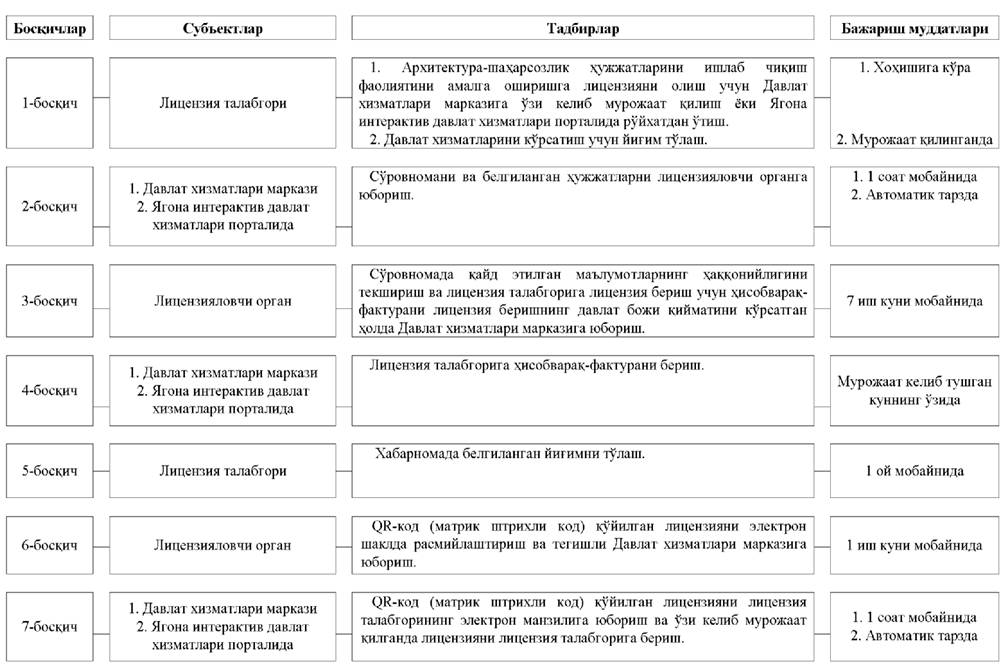 Архитектура-шаҳарсозлик ҳужжатларини ишлаб чиқиш фаолиятини лицензиялаш тўғрисидаги низомга
2-ИЛОВААрхитектура-шаҳарсозлик ҳужжатлариКЛАССИФИКАТОРИА ГУРУҲИТўлиқ комплексда лойиҳалаш бўйича фаолият турлари (лойиҳалашнинг барча босқичларида архитектура-шаҳарсозлик ҳужжатларини ишлаб чиқиш, шу жумладан, лойиҳаларнинг дастлабки техник-иқтисодий асослари, техник иқтисодий асослари ҳамда дастлабки техник-иқтисодий ҳисоблар, техник-иқтисодий ҳисобларни ишлаб чиқиш)1. Ўзбекистон Республикаси ҳудудини ва ҳудуди қисмларини ривожлантиришни режалаштириш тўғрисидаги ҳужжатлар.2. Ўзбекистон Республикаси минтақалари ҳудудини ривожлантиришни режалаштириш тўғрисидаги ҳужжатлар.3. Аҳоли пунктлари ҳудудларини ривожлантириш тўғрисидаги ҳужжатлар.4. Аҳоли пунктлари ҳудудларини қуриш тўғрисидаги ҳужжатлар.5. Қурилиш объекти учун муҳандислик-техник қидирувларини (муҳандислик-геодезия қидирувларидан ташқари) бажариш.6. Уй-жой-хўжалик қурилиши учун объектлар ва комплекслар лойиҳа-смета ҳужжатларини ишлаб чиқиш, шу жумладан, уларнинг муҳандислик тармоқлари ва тизимларини лойиҳалаштириш.7. Саноат қурилиши учун объектлар ва комплекслар лойиҳа-смета ҳужжатларини ишлаб чиқиш, шу жумладан, уларнинг муҳандислик тармоқлари ва тизимларини лойиҳалаштириш.8. Сув хўжалиги қурилиши учун объектлар ва комплекслар лойиҳа-смета ҳужжатларини ишлаб чиқиш, шу жумладан, уларнинг муҳандислик тармоқлари ва тизимларини лойиҳалаштириш.9. Қишлоқ хўжалиги қурилиши учун объектлар ва комплекслар лойиҳа-смета ҳужжатларини ишлаб чиқиш, шу жумладан, уларнинг муҳандислик тармоқлари ва тизимларини лойиҳалаштириш.10. Энергетика қурилиши ва алоқа объектлари ва комплексларини лойиҳалаштириш, шу жумладан, уларнинг муҳандислик тармоқлари ва тизимларини лойиҳалаштириш.11. Транспорт ва йўл қурилиши объектлари ва комплексларини лойиҳалаштириш, шу жумладан, уларнинг муҳандислик тармоқлари ва тизимларини лойиҳалаштириш.12. Магистрал муҳандислик тармоқларини (магистрал газ қувурлари, нефть қувурлари ва нефть маҳсулотлари қувурларидан ташқари) лойиҳалаштириш.13. Умумий фойдаланиладиган автомобиль йўлларини қуриш, реконструкция қилиш ва таъмирлаш учун лойиҳа-смета ҳужжатларини ишлаб чиқиш.14. Архитектура ёдгорликларини таъмирлаш учун ҳужжатлар.Б ГУРУҲИАрхитектура-шаҳарсозлик ҳужжатларининг айрим бўлимларини ишлаб чиқиш бўйича фаолият турлари1. Объектларнинг асослари ва пойдеворлари бўлимини лойиҳалаштириш.2. Объектларнинг металл конструкциялари бўлимини лойиҳалаштириш.3. Объектларнинг темир-бетон конструкциялари бўлимини лойиҳалаштириш.4. Махсус объектлар ва иншоотларни лойиҳалаштириш.5. Қурилиш объектларини капитал ва жорий таъмирлаш учун лойиҳа-смета ҳужжатлари.6. Бинолар ва иншоотларнинг техник ҳолатини текшириш.7. Бинолар ва иншоотларни мустаҳкамлаш учун лойиҳа-смета ҳужжатлари.8. Коррозияга қарши ҳимояни ишлаб чиқиш.9. Бинолар ва иншоотларнинг муҳандислик тармоқлари ва тизимларини лойиҳалаштириш:иситиш, вентиляция, кондиционерлаштириш;сув қувури ва канализация;газ таъминоти;газ асбоб-ускуналари;совуқ ҳаво таъминоти;энергия таъминоти;электр асбоб-ускуналари;электр билан ёритиш;электр билан иситиш;автоматлаштириш ва паркдан фойдаланиш коэффициенти;кучсиз токли қурилмалар;вертикал режалаштириш.Олдинги таҳрирга қаранг.10. Капитал қурилишда товарлар, ишлар ва хизматлар харид қилиш учун танлов (тендер) ҳужжатларини тайёрлаш, ташкил этиш ва ўтказиш.(10-банд Ўзбекистон Республикаси Вазирлар Маҳкамасининг 2020 йил 26 сентябрдаги 588-сонли қарори таҳририда — Қонун ҳужжатлари маълумотлари миллий базаси, 28.09.2020 й., 09/20/588/1331-сон)Архитектура-шаҳарсозлик ҳужжатларини ишлаб чиқиш фаолиятини лицензиялаш тўғрисидаги низомга
3-ИЛОВААрхитектура-шаҳарсозлик ҳужжатларини яратиш бўйича лицензияланадиган фаолиятини амалга ошириш учун асосий мутахассислар билан мажбурий таъминланганликЖАДВАЛИИзоҳ.1. «+» белгиси ходимларнинг мажбурий мавжуд бўлишини кўрсатади. Лицензия талабгори томонидан ҳужжатлар тақдим этилганда «+» белгиси ўрнига штатдаги ходимларнинг амалдаги сони кўрсатилади.2. Ташкилот таркибида лойиҳалар бош архитекторларининг мавжуд бўлиши бажариладиган ишларнинг хусусияти билан белгиланади.Архитектура-шаҳарсозлик ҳужжатларини ишлаб чиқиш фаолиятини лицензиялаш тўғрисидаги низомга
4-ИЛОВААрхитектура-шаҳарсозлик ҳужжатларини яратиш соҳасидаги лицензия талабгорларининг мажбурий жиҳозланганлиги бўлишиЖАДВАЛИАрхитектура-шаҳарсозлик ҳужжатларини ишлаб чиқиш бўйича фаолиятни лицензиялаш тартиби тўғрисидаги низомга
5-ИЛОВАВазирлар Маҳкамасининг 2019 йил 7 майдаги 381-сон қарорига
2-ИЛОВАҚурилиш лойиҳаларини экспертизадан ўтказувчи юридик шахсларни аккредитация қилиш тартиби тўғрисидаНИЗОМ1-боб. Умумий қоидалар1. Ушбу Низом объектларни қуриш лойиҳаларини экспертизадан ўтказувчи юридик шахсларни (кейинги ўринларда талабгор деб аталади) аккредитация қилиш тартибини белгилайди.2. Қурилиш лойиҳаларини экспертизадан ўтказувчи юридик шахсларни аккредитация қилиш Ўзбекистон Республикаси Қурилиш вазирлиги (кейинги ўринларда аккредитацияловчи орган деб аталади) томонидан амалга оширилади ва қурилиш лойиҳаларининг экспертизасини ўтказиш фаолиятини амалга ошириш ҳуқуқига гувоҳномалар (кейинги ўринларда гувоҳнома деб аталади) берилади.3. Қурилиш лойиҳаларини экспертизадан ўтказувчи юридик шахсларни аккредитация қилиш фаолияти билан ушбу Низом талабларига мувофиқ белгиланган тартибда гувоҳнома олган юридик шахслар шуғулланишлари мумкин.Қурилиш лойиҳаларини экспертизадан ўтказувчи юридик шахсларни аккредитация қилиш 1-иловадаги схемага мувофиқ амалга оширилади.4. Гувоҳнома беш йил муддатга берилади.5. Давлат хизматлари марказлари ва аккредитацияловчи орган ўртасида ахборот алмашинуви электрон рақамли имзони (кейинги ўринларда ЭРИ деб аталади) мажбурий тартибда қўллаш орқали фақат идоралараро электрон ўзаро боғланиш ёрдамида амалга оширилади.2-боб. Аккредитация қилиш талаблари ва шартлари6. Қуйидагилар аккредитация қилиш талаблари ва шартлари ҳисобланади:а) қонун ҳужжатлари, давлат стандартлари ҳамда шаҳарсозлик нормалари ва қоидалари талабларига мажбурий риоя этиш;б) муассислар ва (ёки) экспертиза органлари бенефициарлари таркибида давлат ва хўжалик бошқарув органлари, маҳаллий давлат ҳокимияти органларининг мансабдор шахслари ва (ёки) уларнинг аффилланган шахсларининг бўлмаслиги;в) мулкий ҳуқуқ ёки бошқа ашёвий ҳуқуқ асосида, экспертиза органи фаолиятини амалга ошириш учун зарур бўлган, тегишли бинолар ва иншоотлар, техник-технологик ва аппарат-дастурий воситаларнинг мавжудлиги;г) талабгорнинг штатида қурилиш лойиҳаларининг экспертизасини ўтказиш бўйича тегишли касбий маълумотга ва лойиҳалаш ишлари бўйича камида беш йиллик иш стажига эга бўлган бештадан кам бўлмаган мутахассисларнинг (архитекторлар, шаҳарсозликни режалаштириш ҳамда қуриш бўйича мутахассислар, конструкторлар, технологлар, муҳандислик ускуналари, тармоқлар ва тизимлар, транспорт ҳамда лойиҳанинг махсус бўлимлари бўйича мутахассисларнинг) мавжуд бўлиши;д) норматив-ҳуқуқий ҳужжатлар ҳамда техник жиҳатдан тартибга солиш соҳасидаги норматив ҳужжатларни ўз ичига олган маълумотлар базасининг шакллантирилиши шарт.3-боб. Аккредитация қилиш тартиби7. Талабгор гувоҳнома олиш учун Давлат хизматлари марказларига ўзи келиб мурожаат қилади ёки Ўзбекистон Республикаси Ягона интерактив давлат хизматлари порталида (кейинги ўринларда ЯИДХП деб аталади) давлат хизматидан электрон тарзда фойдаланиш учун рўйхатдан ўтади.8. Ўзи келиб мурожаат этган тақдирда Давлат хизматлари маркази ходими талабгор номидан, ЯИДХП орқали мурожаат этган тақдирда эса талабгор мустақил равишда ушбу Низомга 2-иловага мувофиқ шакл бўйича сўровномани электрон тарзда тўлдиради.Сўровномага қуйидаги ҳужжатлар илова қилинади:мулк ҳуқуқи билан экспертизадан ўтказиш фаолиятини амалга ошириш учун зарур бўлган бино-иншоот ҳамда асбоб-ускуналар ва инвентарларнинг талабгорга тегишлилигини тасдиқловчи ҳужжатларнинг нусхалари;мутахассислар дипломлари нусхалари.9. Аккредитацияловчи орган гувоҳнома бериш учун бошқа ваколатли органларда мавжуд бўлган зарур ҳужжатлар ва маълумотларни белгиланган тартибда ўзаро ахборот ҳамкорлиги йўли билан, шу жумладан, электрон тарзда мустақил равишда олади, ушбу Низомнинг 9-банд иккинчи хатбошида назарда тутилган ҳужжатлар бундан мустасно.Талабгордан ушбу бандда кўрсатилмаган маълумотларни ҳамда бошқа ҳужжатларни талаб қилиш қатъиян тақиқланади.10. Зарур маълумотлар расмийлаштирилгандан ва сўровномага киритилгандан сўнг талабгор уни ўз ЭРИси билан тасдиқлайди.Ўзи келиб мурожаат этган тақдирда сўровномани ЭРИси билан тасдиқлаш имконияти бўлмаган ҳолларда тегишли имзолар идентификация қилишнинг бошқа воситалари (дактилоскопия, электрон имзо ва бошқалар) билан ҳам тасдиқланиши мумкин.Олдинги таҳрирга қаранг.11. Давлат хизмати кўрсатилганлиги учун базавий ҳисоблаш миқдорининг уч баробари миқдорида йиғим ундирилади. Гувоҳнома олиш учун ЯИДХП орқали мурожаат этилганда ушбу бандда кўрсатилган йиғим суммасининг 90 фоизи ундирилади.(11-банднинг биринчи хатбошиси Ўзбекистон Республикаси Вазирлар Маҳкамасининг 2019 йил 28 декабрдаги 1046-сонли қарори таҳририда — Қонун ҳужжатлари маълумотлари миллий базаси, 29.12.2019 й., 09/19/1046/4242-сон)Давлат хизматлари кўрсатилганда йиғим тўланганлигини тасдиқлаш ахборот-коммуникация тизимлари орқали амалга оширилади.Йиғимлар суммаси қуйидаги тартибда тақсимланади:а) Давлат хизматлари марказларига ўзи келиб мурожаат этганда:20 фоизи — Ўзбекистон Республикаси Адлия вазирлиги ҳузуридаги Давлат хизматлари агентлиги бюджетдан ташқари жамғармасининг шахсий ҳисоб рақамига ўтказилади;қолган маблағлар Ўзбекистон Республикаси Қурилиш вазирлиги фаолиятини қўллаб-қувватлаш жамғармаси ҳисоб рақамига ўтказилади;б) ЯИДХП орқали мурожаат этилганда:10 фоизи — Ўзбекистон Республикаси Адлия вазирлиги ҳузуридаги Давлат хизматлари агентлиги бюджетдан ташқари жамғармасининг шахсий ҳисоб рақамига ўтказилади;Олдинги таҳрирга қаранг.11,25 фоизи — Ўзбекистон Республикаси Президенти ҳузуридаги Лойиҳа бошқаруви миллий агентлиги қошидаги Электрон ҳукумат ва рақамли иқтисодиёт лойиҳаларини бошқариш маркази» ДУКнинг ваколатли банкдаги махсус ҳисоб рақамига ўтказилади;(11-банд «б» кичик бандининг учинчи хатбошиси Ўзбекистон Республикаси Вазирлар Маҳкамасининг 2020 йил 14 январдаги 24-сонли қарори таҳририда — Қонун ҳужжатлари маълумотлари миллий базаси, 15.01.2020 й., 09/20/24/0053-сон)қолган маблағлар Ўзбекистон Республикаси Қурилиш вазирлиги фаолиятини қўллаб-қувватлаш жамғармаси ҳисоб рақамига ўтказилади.Талабгор берилган сўровномадан воз кечган тақдирда тўланган йиғим қайтарилмайди.Талабгорга гувоҳнома бериш рад этилган кундан бошлаб ўн иш куни мобайнида гувоҳномани олиш учун йиғимни тўламасдан қайта мурожаат қилиш ҳуқуқига эга.12. Сўровномада нотўғри маълумотлар кўрсатилиши, шунингдек, гувоҳнома олиш учун йиғимни тўламаслик давлат хизмати кўрсатишни рад этиш учун асос ҳисобланади.Давлат хизматлари кўрсатишни бошқа асослар бўйича рад этиш қатъиян тақиқланади.13. Талабгор давлат хизматидан фойдаланишдан уни кўрсатишнинг ҳар қандай босқичида бош тортиш ҳуқуқига эга.14. Ўзи келиб мурожаат этганда Давлат хизматлари марказлари сўровнома тўлдирилган вақтдан бошлаб бир соат мобайнида уни аккредитацияловчи органга юборадилар.ЯИДХП орқали мурожаат қилинганда эса сўровнома автоматик тарзда аккредитацияловчи органга юборилади.4-боб. Гувоҳнома бериш ёки гувоҳнома беришни рад этишОлдинги таҳрирга қаранг.15. Аккредитацияловчи орган сўровнома тушганидан сўнг етти иш куни мобайнида сўровномада қайд этилган маълумотларнинг ҳаққонийлигини текширади ва талабгорга гувоҳнома бериш учун ҳисобварақ-фактурада кўрсатилган базавий ҳисоблаш миқдорининг йигирма баравари миқдорда йиғим қийматини кўрсатган ҳолда Давлат хизматлари марказига (ўзи келиб мурожаат қилган тақдирда) ёки гувоҳнома талабгорига (электрон шаклда мурожаат қилган тақдирда) ЯИДХП орқали электрон шаклда юборади ёки рад этишнинг аниқ сабабларини ва қонунчилик нормаларини кўрсатган ҳолда уни юборишни рад этади.(15-банднинг биринчи хатбошиси Ўзбекистон Республикаси Вазирлар Маҳкамасининг 2019 йил 28 декабрдаги 1046-сонли қарори таҳририда — Қонун ҳужжатлари маълумотлари миллий базаси, 29.12.2019 й., 09/19/1046/4242-сон)Давлат хизматлари маркази ҳисобварақ-фактура тушганидан бошлаб бир соат мобайнида бу ҳақда ахборот-коммуникация тизими орқали талабгорни хабардор қилади.16. Талабгор ҳисобварақ-фактура тушганидан сўнг бир ой мобайнида ҳисобварақ-фактурада қайд этилган йиғимни тўлайди.Гувоҳнома бериш учун йиғим тўлиқ тўланганлиги ахборот-коммуникация тизими орқали тасдиқланади.Белгиланган муддатда тегишли йиғим тўланмаслиги гувоҳнома беришни рад этиш учун асос бўлади. Ушбу ҳолатларда талабгор умумий тартибда давлат хизмати олиш учун такроран мурожаат қилишга ҳақли.Олдинги таҳрирга қаранг.Давлат хизматини олиш учун ЯИДХП орқали мурожаат этилганда базавий ҳисоблаш миқдорининг йигирма баравари миқдорида йиғим суммасининг 90 фоизи ундирилади.(16-банднинг тўртинчи хатбошиси Ўзбекистон Республикаси Вазирлар Маҳкамасининг 2019 йил 28 декабрдаги 1046-сонли қарори таҳририда — Қонун ҳужжатлари маълумотлари миллий базаси, 29.12.2019 й., 09/19/1046/4242-сон)17. Йиғим қуйидаги тартибда тақсимланади:а) Давлат хизматлари марказларига ўзи келиб мурожаат этганда:20 фоизи — Ўзбекистон Республикаси Адлия вазирлиги ҳузуридаги Давлат хизматлари агентлиги бюджетдан ташқари жамғармасининг шахсий ҳисоб рақамига ўтказилади;қолган маблағлар Ўзбекистон Республикаси Қурилиш вазирлиги фаолиятини қўллаб-қувватлаш жамғармаси ҳисоб рақамига ўтказилади;б) ЯИДХП орқали мурожаат этилганда:10 фоизи — Ўзбекистон Республикаси Адлия вазирлиги ҳузуридаги Давлат хизматлари агентлиги бюджетдан ташқари жамғармасининг шахсий ҳисоб рақамига ўтказилади;Олдинги таҳрирга қаранг.11,25 фоизи — Ўзбекистон Республикаси Президенти ҳузуридаги Лойиҳа бошқаруви миллий агентлиги қошидаги Электрон ҳукумат ва рақамли иқтисодиёт лойиҳаларини бошқариш маркази» ДУКнинг ваколатли банкдаги махсус ҳисоб рақамига ўтказилади;(17-банд «б» кичик бандининг учинчи хатбошиси Ўзбекистон Республикаси Вазирлар Маҳкамасининг 2020 йил 14 январдаги 24-сонли қарори таҳририда — Қонун ҳужжатлари маълумотлари миллий базаси, 15.01.2020 й., 09/20/24/0053-сон)қолган маблағлар Ўзбекистон Республикаси Қурилиш вазирлиги фаолиятини қўллаб-қувватлаш жамғармаси ҳисоб рақамига ўтказилади.18. Гувоҳнома Ўзбекистон Республикаси Қурилиш вазирлиги томонидан тасдиқланадиган, Ўзбекистон Республикаси Адлия вазирлиги ҳузуридаги Давлат хизматлари агентлиги билан келишилган шакл бўйича электрон шаклда расмийлаштирилади ва Аккредитацияловчи органнинг ЭРИси билан тасдиқланади.Аккредитацияловчи орган гувоҳнома учун йиғим тўлиқ тушганидан сўнг бир иш куни мобайнида QR-код (матрик штрихли код) қўйилган гувоҳномани электрон шаклда расмийлаштиради ва тегишли Давлат хизматлари марказига юборади.19. Давлат хизматлари маркази гувоҳнома тушганидан сўнг ўн дақиқа мобайнида уни талабгорнинг электрон манзилига юборади ва талабгорни бу ҳақда ахборот-коммуникация тизими орқали хабардор қилади. Давлат хизматлари маркази талабгорнинг сўровига кўра унга гувоҳномани электрон шаклда ёки қоғоз шаклида бериши мумкин.20. Қуйидагилар гувоҳнома беришни рад этиш учун асос бўлади:талабгорнинг ҳужжатларни лозим тарзда расмийлаштирмай тақдим этиши;талабгор тақдим этган ҳужжатларда нотўғри ёки бузиб кўрсатилган маълумотларнинг мавжудлиги;талабгорнинг аккредитация қилиш талаблари ва шартларига номувофиқлиги.Бошқа асосларга кўра, шу жумладан, гувоҳнома бериш мақсадга мувофиқ эмас деган важ билан гувоҳнома беришни рад этишга йўл қўйилмайди.5-боб. Гувоҳномани қайта расмийлаштириш21. Гувоҳнома субъекти ўзгартирилган, унинг номи ёки жойлашган жойи (почта манзили) ўзгарган тақдирда, гувоҳнома субъекти ёки унинг ҳуқуқий вориси қайта рўйхатдан ўтганидан кейин бир ой муддатда Аккредитацияловчи органга кўрсатиб ўтилган маълумотларни тасдиқловчи тегишли ҳужжатларни илова қилган ҳолда гувоҳномани қайта расмийлаштириш тўғрисида сўровнома бериши шарт.22. Гувоҳномаларни қайта расмийлаштиришда талабгорнинг гувоҳнома бериш тўғрисидаги сўровнома кўриб чиқилганлиги учун тўланадиган сумманинг ярми миқдорида йиғим ундирилади.Бунда, йиғим миқдори ушбу Низомнинг 12-банди талаблари асосида тақсимланади.6-боб. Аккредитация қилиш талаблари ва шартларига риоя этилишини назорат қилиш23. Аккредитация қилиш талаблари ва шартларига риоя этилиши устидан назорат амалга оширилаётганда Аккредитацияловчи органлар ўз ваколатлари доирасида қуйидаги ҳуқуқларга эгадирлар:аккредитация субъекти аккредитация қилиш талаблари ва шартларига риоя этаётганлиги устидан қонун ҳужжатларида белгиланган тартибда режали текширувлар ўтказиш;аккредитация қилиш талаблари ва шартларига гувоҳнома субъекти томонидан риоя этилиши юзасидан қисқа муддатли текширишларни жисмоний ва юридик шахсларнинг қонун ҳужжатлари бузилганлиги фактлари тўғрисидаги мурожаатлари асосида махсус ваколатли органнинг қарорига кўра қонун ҳужжатларида белгиланган тартибда ўтказиш;аккредитация қилиш талаблари ва шартларига риоя этилиши устидан текширувлар ўтказилаётганда юзага келадиган масалалар бўйича аккредитация субъектидан зарур маълумотларни талаб қилиш ва олиш;текширув натижалари асосида аккредитация субъекти йўл қўйган аккредитация қилиш талаблари ва шартларининг аниқ қоидабузилишларини кўрсатган ҳолда далолатномалар (маълумотномалар) тузиш;аккредитация субъектига аниқланган қоидабузарликларни бартараф этиш мажбуриятини юкловчи қарорлар чиқариш, бундай қоидабузарликларни бартараф этиш муддатларини белгилаш;гувоҳномани амал қилишини тўхтатиб туриш ёки тўхтатиш.Аккредитацияловчи органлар қонун ҳужжатларига мувофиқ бошқа ваколатларни ҳам амалга оширишлари мумкин.24. Аккредитация қилиш талаблари ва шартларига риоя этилишини ўрганиш вақтида Аккредитацияловчи органнинг масъул ходимлари томонидан икки нусхада далолатнома тузилади, унинг бир нусхаси аккредитация субъектига берилади, иккинчи нусхаси Аккредитацияловчи органда қолади.7-боб. Гувоҳноманинг амал қилишини тўхтатиб туриш, тўхтатиш ва гувоҳномани бекор қилиш25. Гувоҳноманинг амал қилишини тўхтатиб туриш, тўхтатиш ва гувоҳномани бекор қилиш «Тадбиркорлик фаолияти соҳасидаги рухсат бериш тартиб-таомиллари тўғрисида»ги Ўзбекистон Республикаси Қонунига мувофиқ амалга оширилади.26. Аккредитацияловчи органнинг гувоҳномани амал қилишини тўхтатиб туриш, тўхтатиш ёки гувоҳномани бекор қилиш тўғрисидаги қарори юзасидан судга шикоят қилиниши мумкин. Бундай қарорнинг асоссиз эканлиги суд томонидан эътироф этилган тақдирда, аккредитацияловчи орган гувоҳнома субъекти олдида аккредитация субъекти кўрган зарар миқдорида жавоб беради.8-боб. Гувоҳнома реестри27. Аккредитациядан ўтказилган экспертиза органлари тўғрисидаги ахборот киритиладиган Реестрни, шунингдек, аккредитация гувоҳномаларининг амал қилишини тўхтатиб туриш, қайта тиклаш ҳамда аккредитация гувоҳномаларини бекор қилиш тўғрисидаги қарорлар Аккредитацияловчи органнинг расмий веб-сайтида эълон қилинади.28. Реестрда қуйидагилар кўрсатилиши лозим:гувоҳнома рақами;гувоҳнома берилган кун, ой, йил;аккредитация субъектининг давлат тилидаги тўлиқ, қисқартирилган (агар бўлса) фирма номи. Агар таъсис ҳужжатларида номи хорижий тилда кўрсатилган бўлса, Реестрга кўрсатилган тилдаги номи ҳам киритилади;аккредитация субъектининг ташкилий-ҳуқуқий шакли;аккредитация субъектининг иш телефони ва факси рақами, электрон почтаси, веб-сайти, веб-саҳифалари, ижтимоий тармоқлардаги аккаунт манзиллари (агар мавжуд бўлса);солиқ тўловчи — аккредитация субъектининг идентификация рақами;аккредитация субъекти жойлашган манзил (почта манзили);аккредитация субъекти фаолият юритиш жойининг манзили;аккредитация соҳаси;қайта расмийлаштириш, тўхтатиб туриш ва қайта тиклаш ҳамда амал қилишини тўхтатишнинг асоси ва санаси (кун, ой, йил).Реестр қонунчиликда назарда тутилган бошқа маълумотлар ва ҳужжатларни ҳам ўз ичига олиши мумкин.Қурилиш вазирлиги расмий веб-сайтида аккредитация объектлари тўғрисида қўшимча маълумотлар жойлаштирилиши мумкин.9-боб. Якунловчи қоидалар29. Давлат хизматлари марказлари ва Аккредитацияловчи орган ўз фаолиятини амалга ошириши натижасида олинган аккредитация субъекти ҳақидаги маълумотларнинг махфийлигини таъминлаши керак.30. Ўзбекистон Республикаси Адлия вазирлиги ҳузуридаги Давлат хизматлари агентлиги, унинг ҳудудий бошқармалари ва Давлат хизматлари марказлари ушбу Низом талаблари ижроси бўйича давлат органлари ва бошқа ташкилотларнинг фаолияти юзасидан, шу жумладан, ЯИДХП орқали, доимий назоратни ва мониторингни амалга оширадилар.31. Талабгор давлат органлари ва бошқа ташкилотлар ходимларининг хатти-ҳаракатлари юзасидан қонун ҳужжатларида белгиланган тартибда шикоят қилиши мумкин.32. Ушбу Низом талаблари бузилишида айбдор бўлган шахслар қонун ҳужжатларида белгиланган тартибда жавоб берадилар.Қурилиш лойиҳаларини экспертизадан ўтказувчи юридик шахсларни аккредитация қилиш тартиби тўғрисидаги низомга
1-ИЛОВАҚурилиш лойиҳаларини экспертизадан ўтказувчи юридик шахсларни аккредитация қилишСХЕМАСИ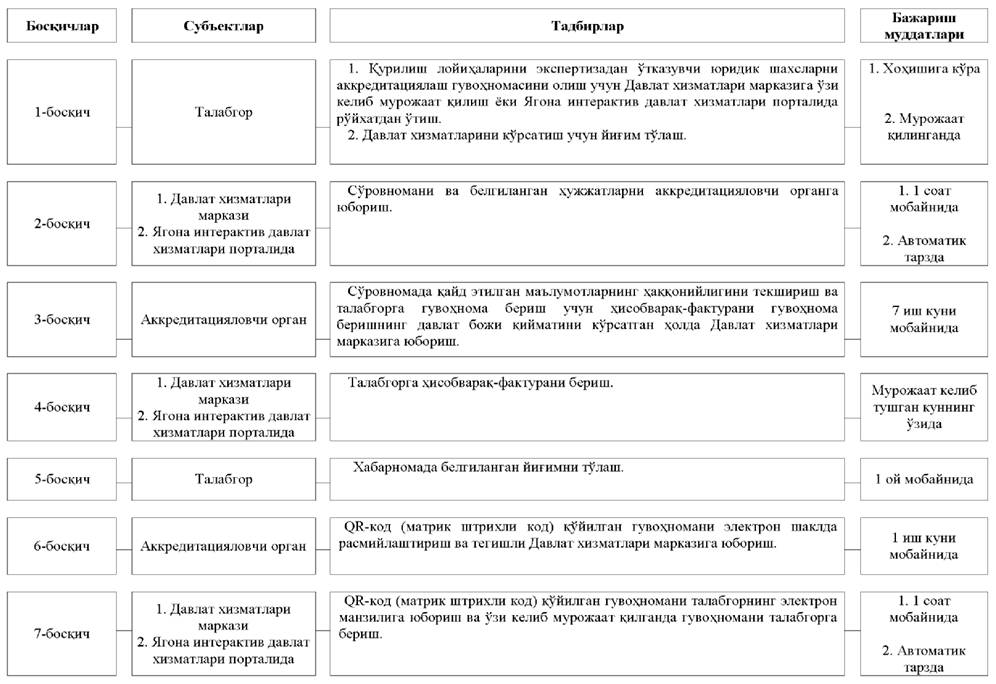 Қурилиш лойиҳаларини экспертизадан ўтказувчи юридик шахсларни аккредитация қилиш тартиби тўғрисидаги низомга
2-ИЛОВАВазирлар Маҳкамасининг 2019 йил 7 майдаги 381-сон қарорига
3-ИЛОВАЎзбекистон Республикаси Ҳукуматининг ўз кучини йўқотган қарорлариРЎЙХАТИ1. Вазирлар Маҳкамасининг «Қурилиш соҳасидаги фаолиятни лицензиялаш тўғрисидаги низомларни тасдиқлаш ҳақида» 2003 йил 24 сентябрдаги 410-сон қарорининг 1-банди иккинчи хатбоши ва қарорга 2-илова.2. Вазирлар Маҳкамасининг «Архитектура-шаҳарсозлик ҳужжатларини яратиш фаолиятини лицензиялаш тартибини янада такомиллаштириш чора-тадбирлари тўғрисида» 2009 йил 30 апрелдаги 126-сон қарори.(Қонун ҳужжатлари маълумотлари миллий базаси, 08.05.2019 й., 09/19/381/3101-сон; 29.12.2019 й., 09/19/1046/4242-сон; 15.01.2020 й., 09/20/24/0053-сон, 28.09.2020 й., 09/20/588/1331-сон)Мураккаблик тоифалариЛойиҳаларнинг бош муҳандислариЛойиҳаларнинг бош муҳандислариЛойиҳаларнинг бош муҳандислариЛойиҳаларнинг бош архитекторлариЛойиҳаларнинг бош архитекторлариЛойиҳаларнинг бош архитекторлариБош мутахассисларЕтакчи муҳандисларЕтакчи муҳандисларМуҳандисларЎрта махсус касб-ҳунар маълумотига эга бўлган мутахассисларМураккаблик тоифалариТалаб қилинадиган иш стажиТалаб қилинадиган иш стажиТалаб қилинадиган иш стажиТалаб қилинадиган иш стажиТалаб қилинадиган иш стажиТалаб қилинадиган иш стажиТалаб қилинадиган иш стажиТалаб қилинадиган иш стажиТалаб қилинадиган иш стажиТалаб қилинадиган иш стажиТалаб қилинадиган иш стажиМураккаблик тоифалари10 йилданортиқ5 — 10 йил3 йилдан
5 йилгача10 йилданортиқ5 — 10 йил3 йилдан
5 йилгача5 йилдан10 йилгача3 йилдан
5 йилгачакамида
5 йилИш стажига талаб йўқИш стажига талаб йўқА гуруҳиА гуруҳиА гуруҳиА гуруҳиА гуруҳиА гуруҳиА гуруҳиА гуруҳиА гуруҳиА гуруҳиА гуруҳиА гуруҳи1++++++2++++++3++++++Б гуруҳиБ гуруҳиБ гуруҳиБ гуруҳиБ гуруҳиБ гуруҳиБ гуруҳиБ гуруҳиБ гуруҳиБ гуруҳиБ гуруҳиБ гуруҳи1+++++2+++++3+++++Мураккаблик тоифалариТехнологик лойиҳалаш ва лойиҳаларни бошқаришнинг замонавий дастурий-техник комплекслариМуҳандислик тармоқлари бўйича амалий дастурларСметаларни ҳисоблаб чиқишда қўллаш учун тавсия қилинган дастурий комплексларМахсус асбоб-ускуна *Махсус асбоб-ускуна *Махсус асбоб-ускуна *Ташкилий техника (компьютер, принтер ва нусха кўпайтириш техникаси)Мураккаблик тоифалариТехнологик лойиҳалаш ва лойиҳаларни бошқаришнинг замонавий дастурий-техник комплекслариМуҳандислик тармоқлари бўйича амалий дастурларСметаларни ҳисоблаб чиқишда қўллаш учун тавсия қилинган дастурий комплексларБурғулаш техникаси ва асбоб-ускунаТупроқ кимёвий лабораториясиМахсус лабораториялар ва асбобларТашкилий техника (компьютер, принтер ва нусха кўпайтириш техникаси)А гуруҳА гуруҳА гуруҳА гуруҳА гуруҳА гуруҳА гуруҳА гуруҳ1++---+2++++++3+++++++Б гуруҳБ гуруҳБ гуруҳБ гуруҳБ гуруҳБ гуруҳБ гуруҳБ гуруҳ1++---+2++++++3+++++++__________________(сана)__________________(сана)__________________(сана)__________________(сана)__________________(сана)________________(рақам)


Архитектура-шаҳарсозлик ҳужжатларини ишлаб чиқишбўйича фаолиятни лицензиялаш давлат хизматларидан фойдаланиш учун

СЎРОВНОМА

Архитектура-шаҳарсозлик ҳужжатларини ишлаб чиқишбўйича фаолиятни лицензиялаш давлат хизматларидан фойдаланиш учун

СЎРОВНОМА

Архитектура-шаҳарсозлик ҳужжатларини ишлаб чиқишбўйича фаолиятни лицензиялаш давлат хизматларидан фойдаланиш учун

СЎРОВНОМА

Архитектура-шаҳарсозлик ҳужжатларини ишлаб чиқишбўйича фаолиятни лицензиялаш давлат хизматларидан фойдаланиш учун

СЎРОВНОМА

Архитектура-шаҳарсозлик ҳужжатларини ишлаб чиқишбўйича фаолиятни лицензиялаш давлат хизматларидан фойдаланиш учун

СЎРОВНОМА

Архитектура-шаҳарсозлик ҳужжатларини ишлаб чиқишбўйича фаолиятни лицензиялаш давлат хизматларидан фойдаланиш учун

СЎРОВНОМА

Архитектура-шаҳарсозлик ҳужжатларини ишлаб чиқишбўйича фаолиятни лицензиялаш давлат хизматларидан фойдаланиш учун

СЎРОВНОМА

Архитектура-шаҳарсозлик ҳужжатларини ишлаб чиқишбўйича фаолиятни лицензиялаш давлат хизматларидан фойдаланиш учун

СЎРОВНОМА

I. Ариза берувчи — юридик шахс тўғрисида маълумот:I. Ариза берувчи — юридик шахс тўғрисида маълумот:I. Ариза берувчи — юридик шахс тўғрисида маълумот:I. Ариза берувчи — юридик шахс тўғрисида маълумот:I. Ариза берувчи — юридик шахс тўғрисида маълумот:I. Ариза берувчи — юридик шахс тўғрисида маълумот:I. Ариза берувчи — юридик шахс тўғрисида маълумот:I. Ариза берувчи — юридик шахс тўғрисида маълумот:1. тўлиқ номи:1. тўлиқ номи:1. тўлиқ номи:1. тўлиқ номи:1. тўлиқ номи:1. тўлиқ номи:1. тўлиқ номи:2. СТИР:2. СТИР:2. СТИР:2. СТИР:2. СТИР:2. СТИР:2. СТИР:3. МФО:3. МФО:3. МФО:3. МФО:3. МФО:3. МФО:3. МФО:4. ИФУТ:4. ИФУТ:4. ИФУТ:4. ИФУТ:4. ИФУТ:4. ИФУТ:4. ИФУТ:5. ҳисоб рақами:5. ҳисоб рақами:5. ҳисоб рақами:5. ҳисоб рақами:5. ҳисоб рақами:5. ҳисоб рақами:5. ҳисоб рақами:6. хизмат кўрсатувчи банкнинг номи:6. хизмат кўрсатувчи банкнинг номи:6. хизмат кўрсатувчи банкнинг номи:6. хизмат кўрсатувчи банкнинг номи:6. хизмат кўрсатувчи банкнинг номи:6. хизмат кўрсатувчи банкнинг номи:6. хизмат кўрсатувчи банкнинг номи:7. юридик манзили:7. юридик манзили:7. юридик манзили:7. юридик манзили:7. юридик манзили:7. юридик манзили:7. юридик манзили:8. телефон рақами:8. телефон рақами:8. телефон рақами:8. телефон рақами:8. телефон рақами:8. телефон рақами:8. телефон рақами:9. электрон почта манзили:9. электрон почта манзили:9. электрон почта манзили:9. электрон почта манзили:9. электрон почта манзили:9. электрон почта манзили:9. электрон почта манзили:янги лицензия расмийлаштиришлицензияни қайта расмийлаштиришлицензиянинг амал қилишини тўхтатишлицензияни бекор қилишЛицензия объектларнинг мураккаблик тоифалари классификатори бўйича танлаш:Лицензия объектларнинг мураккаблик тоифалари классификатори бўйича танлаш:Лицензия объектларнинг мураккаблик тоифалари классификатори бўйича танлаш:Лицензия объектларнинг мураккаблик тоифалари классификатори бўйича танлаш:Лицензия объектларнинг мураккаблик тоифалари классификатори бўйича танлаш:Лицензия объектларнинг мураккаблик тоифалари классификатори бўйича танлаш:Лицензия объектларнинг мураккаблик тоифалари классификатори бўйича танлаш:I тоифаЛицензия объектларнинг мураккаблик тоифалари классификатори бўйича танлаш:Лицензия объектларнинг мураккаблик тоифалари классификатори бўйича танлаш:Лицензия объектларнинг мураккаблик тоифалари классификатори бўйича танлаш:Лицензия объектларнинг мураккаблик тоифалари классификатори бўйича танлаш:Лицензия объектларнинг мураккаблик тоифалари классификатори бўйича танлаш:Лицензия объектларнинг мураккаблик тоифалари классификатори бўйича танлаш:Лицензия объектларнинг мураккаблик тоифалари классификатори бўйича танлаш:II тоифаЛицензия объектларнинг мураккаблик тоифалари классификатори бўйича танлаш:Лицензия объектларнинг мураккаблик тоифалари классификатори бўйича танлаш:Лицензия объектларнинг мураккаблик тоифалари классификатори бўйича танлаш:Лицензия объектларнинг мураккаблик тоифалари классификатори бўйича танлаш:Лицензия объектларнинг мураккаблик тоифалари классификатори бўйича танлаш:Лицензия объектларнинг мураккаблик тоифалари классификатори бўйича танлаш:Лицензия объектларнинг мураккаблик тоифалари классификатори бўйича танлаш:III тоифаII. Юридик шахснинг мутахассислари ҳақидаги маълумотлар:II. Юридик шахснинг мутахассислари ҳақидаги маълумотлар:II. Юридик шахснинг мутахассислари ҳақидаги маълумотлар:II. Юридик шахснинг мутахассислари ҳақидаги маълумотлар:II. Юридик шахснинг мутахассислари ҳақидаги маълумотлар:II. Юридик шахснинг мутахассислари ҳақидаги маълумотлар:II. Юридик шахснинг мутахассислари ҳақидаги маълумотлар:II. Юридик шахснинг мутахассислари ҳақидаги маълумотлар:Ф.И.ОЛавозимиМутахассислиги бўйича иш стажи (мавжуд бўлса)Мутахассислиги бўйича иш стажи (мавжуд бўлса)Мутахассислиги бўйича иш стажи (мавжуд бўлса)Мутахассислиги бўйича иш стажи (мавжуд бўлса)Мутахассислиги бўйича иш стажи (мавжуд бўлса)1.2.3.4.5.6....III. Фаолият турлариIII. Фаолият турлариIII. Фаолият турлариIII. Фаолият турлариIII. Фаолият турлариIII. Фаолият турлариIII. Фаолият турлариIII. Фаолият турлариАрхитектура-шаҳарсозлик ҳужжатлари классификаториА гуруҳиАрхитектура-шаҳарсозлик ҳужжатлари классификаториА гуруҳиАрхитектура-шаҳарсозлик ҳужжатлари классификаториА гуруҳиАрхитектура-шаҳарсозлик ҳужжатлари классификаториА гуруҳиАрхитектура-шаҳарсозлик ҳужжатлари классификаториА гуруҳиАрхитектура-шаҳарсозлик ҳужжатлари классификаториА гуруҳиАрхитектура-шаҳарсозлик ҳужжатлари классификаториА гуруҳиАрхитектура-шаҳарсозлик ҳужжатлари классификаториА гуруҳи1.Ўзбекистон Республикаси ҳудудини ва ҳудуди қисмларини ривожлантиришни режалаштириш тўғрисидаги ҳужжатларЎзбекистон Республикаси ҳудудини ва ҳудуди қисмларини ривожлантиришни режалаштириш тўғрисидаги ҳужжатларЎзбекистон Республикаси ҳудудини ва ҳудуди қисмларини ривожлантиришни режалаштириш тўғрисидаги ҳужжатларЎзбекистон Республикаси ҳудудини ва ҳудуди қисмларини ривожлантиришни режалаштириш тўғрисидаги ҳужжатларЎзбекистон Республикаси ҳудудини ва ҳудуди қисмларини ривожлантиришни режалаштириш тўғрисидаги ҳужжатларЎзбекистон Республикаси ҳудудини ва ҳудуди қисмларини ривожлантиришни режалаштириш тўғрисидаги ҳужжатларЎзбекистон Республикаси ҳудудини ва ҳудуди қисмларини ривожлантиришни режалаштириш тўғрисидаги ҳужжатлар2.Ўзбекистон Республикаси минтақалари ҳудудини ривожлантиришни режалаштириш тўғрисидаги ҳужжатларЎзбекистон Республикаси минтақалари ҳудудини ривожлантиришни режалаштириш тўғрисидаги ҳужжатларЎзбекистон Республикаси минтақалари ҳудудини ривожлантиришни режалаштириш тўғрисидаги ҳужжатларЎзбекистон Республикаси минтақалари ҳудудини ривожлантиришни режалаштириш тўғрисидаги ҳужжатларЎзбекистон Республикаси минтақалари ҳудудини ривожлантиришни режалаштириш тўғрисидаги ҳужжатларЎзбекистон Республикаси минтақалари ҳудудини ривожлантиришни режалаштириш тўғрисидаги ҳужжатларЎзбекистон Республикаси минтақалари ҳудудини ривожлантиришни режалаштириш тўғрисидаги ҳужжатлар3.Аҳоли пунктлари ҳудудларини ривожлантириш тўғрисидаги ҳужжатларАҳоли пунктлари ҳудудларини ривожлантириш тўғрисидаги ҳужжатларАҳоли пунктлари ҳудудларини ривожлантириш тўғрисидаги ҳужжатларАҳоли пунктлари ҳудудларини ривожлантириш тўғрисидаги ҳужжатларАҳоли пунктлари ҳудудларини ривожлантириш тўғрисидаги ҳужжатларАҳоли пунктлари ҳудудларини ривожлантириш тўғрисидаги ҳужжатларАҳоли пунктлари ҳудудларини ривожлантириш тўғрисидаги ҳужжатлар4.Аҳоли пунктлари ҳудудларини қуриш тўғрисидаги ҳужжатларАҳоли пунктлари ҳудудларини қуриш тўғрисидаги ҳужжатларАҳоли пунктлари ҳудудларини қуриш тўғрисидаги ҳужжатларАҳоли пунктлари ҳудудларини қуриш тўғрисидаги ҳужжатларАҳоли пунктлари ҳудудларини қуриш тўғрисидаги ҳужжатларАҳоли пунктлари ҳудудларини қуриш тўғрисидаги ҳужжатларАҳоли пунктлари ҳудудларини қуриш тўғрисидаги ҳужжатлар5.Қурилиш объекти учун муҳандислик-техник қидирувларни (муҳандислик-геодезия қидирувларидан ташқари) бажаришҚурилиш объекти учун муҳандислик-техник қидирувларни (муҳандислик-геодезия қидирувларидан ташқари) бажаришҚурилиш объекти учун муҳандислик-техник қидирувларни (муҳандислик-геодезия қидирувларидан ташқари) бажаришҚурилиш объекти учун муҳандислик-техник қидирувларни (муҳандислик-геодезия қидирувларидан ташқари) бажаришҚурилиш объекти учун муҳандислик-техник қидирувларни (муҳандислик-геодезия қидирувларидан ташқари) бажаришҚурилиш объекти учун муҳандислик-техник қидирувларни (муҳандислик-геодезия қидирувларидан ташқари) бажаришҚурилиш объекти учун муҳандислик-техник қидирувларни (муҳандислик-геодезия қидирувларидан ташқари) бажариш6.Уй-жой-хўжалик қурилиши учун объектлар ва комплекслар лойиҳа-смета ҳужжатларини яратиш, шу жумладан, уларнинг муҳандислик тармоқлари ва тизимларини лойиҳалаштиришУй-жой-хўжалик қурилиши учун объектлар ва комплекслар лойиҳа-смета ҳужжатларини яратиш, шу жумладан, уларнинг муҳандислик тармоқлари ва тизимларини лойиҳалаштиришУй-жой-хўжалик қурилиши учун объектлар ва комплекслар лойиҳа-смета ҳужжатларини яратиш, шу жумладан, уларнинг муҳандислик тармоқлари ва тизимларини лойиҳалаштиришУй-жой-хўжалик қурилиши учун объектлар ва комплекслар лойиҳа-смета ҳужжатларини яратиш, шу жумладан, уларнинг муҳандислик тармоқлари ва тизимларини лойиҳалаштиришУй-жой-хўжалик қурилиши учун объектлар ва комплекслар лойиҳа-смета ҳужжатларини яратиш, шу жумладан, уларнинг муҳандислик тармоқлари ва тизимларини лойиҳалаштиришУй-жой-хўжалик қурилиши учун объектлар ва комплекслар лойиҳа-смета ҳужжатларини яратиш, шу жумладан, уларнинг муҳандислик тармоқлари ва тизимларини лойиҳалаштиришУй-жой-хўжалик қурилиши учун объектлар ва комплекслар лойиҳа-смета ҳужжатларини яратиш, шу жумладан, уларнинг муҳандислик тармоқлари ва тизимларини лойиҳалаштириш7.Саноат қурилиши учун объектлар ва комплекслар лойиҳа-смета ҳужжатларини яратиш, шу жумладан, уларнинг муҳандислик тармоқлари ва тизимларини лойиҳалаштиришСаноат қурилиши учун объектлар ва комплекслар лойиҳа-смета ҳужжатларини яратиш, шу жумладан, уларнинг муҳандислик тармоқлари ва тизимларини лойиҳалаштиришСаноат қурилиши учун объектлар ва комплекслар лойиҳа-смета ҳужжатларини яратиш, шу жумладан, уларнинг муҳандислик тармоқлари ва тизимларини лойиҳалаштиришСаноат қурилиши учун объектлар ва комплекслар лойиҳа-смета ҳужжатларини яратиш, шу жумладан, уларнинг муҳандислик тармоқлари ва тизимларини лойиҳалаштиришСаноат қурилиши учун объектлар ва комплекслар лойиҳа-смета ҳужжатларини яратиш, шу жумладан, уларнинг муҳандислик тармоқлари ва тизимларини лойиҳалаштиришСаноат қурилиши учун объектлар ва комплекслар лойиҳа-смета ҳужжатларини яратиш, шу жумладан, уларнинг муҳандислик тармоқлари ва тизимларини лойиҳалаштиришСаноат қурилиши учун объектлар ва комплекслар лойиҳа-смета ҳужжатларини яратиш, шу жумладан, уларнинг муҳандислик тармоқлари ва тизимларини лойиҳалаштириш8.Сув хўжалиги қурилиши учун объектлар ва комплекслар лойиҳа-смета ҳужжатларини яратиш, шу жумладан, уларнинг муҳандислик тармоқлари ва тизимларини лойиҳалаштиришСув хўжалиги қурилиши учун объектлар ва комплекслар лойиҳа-смета ҳужжатларини яратиш, шу жумладан, уларнинг муҳандислик тармоқлари ва тизимларини лойиҳалаштиришСув хўжалиги қурилиши учун объектлар ва комплекслар лойиҳа-смета ҳужжатларини яратиш, шу жумладан, уларнинг муҳандислик тармоқлари ва тизимларини лойиҳалаштиришСув хўжалиги қурилиши учун объектлар ва комплекслар лойиҳа-смета ҳужжатларини яратиш, шу жумладан, уларнинг муҳандислик тармоқлари ва тизимларини лойиҳалаштиришСув хўжалиги қурилиши учун объектлар ва комплекслар лойиҳа-смета ҳужжатларини яратиш, шу жумладан, уларнинг муҳандислик тармоқлари ва тизимларини лойиҳалаштиришСув хўжалиги қурилиши учун объектлар ва комплекслар лойиҳа-смета ҳужжатларини яратиш, шу жумладан, уларнинг муҳандислик тармоқлари ва тизимларини лойиҳалаштиришСув хўжалиги қурилиши учун объектлар ва комплекслар лойиҳа-смета ҳужжатларини яратиш, шу жумладан, уларнинг муҳандислик тармоқлари ва тизимларини лойиҳалаштириш9.Қишлоқ хўжалиги қурилиши учун объектлар ва комплекслар лойиҳа-смета ҳужжатларини яратиш, шу жумладан, уларнинг муҳандислик тармоқлари ва тизимларини лойиҳалаштиришҚишлоқ хўжалиги қурилиши учун объектлар ва комплекслар лойиҳа-смета ҳужжатларини яратиш, шу жумладан, уларнинг муҳандислик тармоқлари ва тизимларини лойиҳалаштиришҚишлоқ хўжалиги қурилиши учун объектлар ва комплекслар лойиҳа-смета ҳужжатларини яратиш, шу жумладан, уларнинг муҳандислик тармоқлари ва тизимларини лойиҳалаштиришҚишлоқ хўжалиги қурилиши учун объектлар ва комплекслар лойиҳа-смета ҳужжатларини яратиш, шу жумладан, уларнинг муҳандислик тармоқлари ва тизимларини лойиҳалаштиришҚишлоқ хўжалиги қурилиши учун объектлар ва комплекслар лойиҳа-смета ҳужжатларини яратиш, шу жумладан, уларнинг муҳандислик тармоқлари ва тизимларини лойиҳалаштиришҚишлоқ хўжалиги қурилиши учун объектлар ва комплекслар лойиҳа-смета ҳужжатларини яратиш, шу жумладан, уларнинг муҳандислик тармоқлари ва тизимларини лойиҳалаштиришҚишлоқ хўжалиги қурилиши учун объектлар ва комплекслар лойиҳа-смета ҳужжатларини яратиш, шу жумладан, уларнинг муҳандислик тармоқлари ва тизимларини лойиҳалаштириш10.Энергетика қурилиши, алоқа объектлари ва комплексларини лойиҳалаштириш, шу жумладан, уларнинг муҳандислик тармоқлари ва тизимларини лойиҳалаштиришЭнергетика қурилиши, алоқа объектлари ва комплексларини лойиҳалаштириш, шу жумладан, уларнинг муҳандислик тармоқлари ва тизимларини лойиҳалаштиришЭнергетика қурилиши, алоқа объектлари ва комплексларини лойиҳалаштириш, шу жумладан, уларнинг муҳандислик тармоқлари ва тизимларини лойиҳалаштиришЭнергетика қурилиши, алоқа объектлари ва комплексларини лойиҳалаштириш, шу жумладан, уларнинг муҳандислик тармоқлари ва тизимларини лойиҳалаштиришЭнергетика қурилиши, алоқа объектлари ва комплексларини лойиҳалаштириш, шу жумладан, уларнинг муҳандислик тармоқлари ва тизимларини лойиҳалаштиришЭнергетика қурилиши, алоқа объектлари ва комплексларини лойиҳалаштириш, шу жумладан, уларнинг муҳандислик тармоқлари ва тизимларини лойиҳалаштиришЭнергетика қурилиши, алоқа объектлари ва комплексларини лойиҳалаштириш, шу жумладан, уларнинг муҳандислик тармоқлари ва тизимларини лойиҳалаштириш11.Транспорт ва йўл қурилиши объектлари ҳамда комплексларини лойиҳалаштириш, шу жумладан, уларнинг муҳандислик тармоқлари ва тизимларини лойиҳалаштиришТранспорт ва йўл қурилиши объектлари ҳамда комплексларини лойиҳалаштириш, шу жумладан, уларнинг муҳандислик тармоқлари ва тизимларини лойиҳалаштиришТранспорт ва йўл қурилиши объектлари ҳамда комплексларини лойиҳалаштириш, шу жумладан, уларнинг муҳандислик тармоқлари ва тизимларини лойиҳалаштиришТранспорт ва йўл қурилиши объектлари ҳамда комплексларини лойиҳалаштириш, шу жумладан, уларнинг муҳандислик тармоқлари ва тизимларини лойиҳалаштиришТранспорт ва йўл қурилиши объектлари ҳамда комплексларини лойиҳалаштириш, шу жумладан, уларнинг муҳандислик тармоқлари ва тизимларини лойиҳалаштиришТранспорт ва йўл қурилиши объектлари ҳамда комплексларини лойиҳалаштириш, шу жумладан, уларнинг муҳандислик тармоқлари ва тизимларини лойиҳалаштиришТранспорт ва йўл қурилиши объектлари ҳамда комплексларини лойиҳалаштириш, шу жумладан, уларнинг муҳандислик тармоқлари ва тизимларини лойиҳалаштириш12.Магистрал муҳандислик тармоқларини (магистрал газ қувурлари, нефть қувурлари ва нефть маҳсулотлари қувурларидан ташқари) лойиҳалаштиришМагистрал муҳандислик тармоқларини (магистрал газ қувурлари, нефть қувурлари ва нефть маҳсулотлари қувурларидан ташқари) лойиҳалаштиришМагистрал муҳандислик тармоқларини (магистрал газ қувурлари, нефть қувурлари ва нефть маҳсулотлари қувурларидан ташқари) лойиҳалаштиришМагистрал муҳандислик тармоқларини (магистрал газ қувурлари, нефть қувурлари ва нефть маҳсулотлари қувурларидан ташқари) лойиҳалаштиришМагистрал муҳандислик тармоқларини (магистрал газ қувурлари, нефть қувурлари ва нефть маҳсулотлари қувурларидан ташқари) лойиҳалаштиришМагистрал муҳандислик тармоқларини (магистрал газ қувурлари, нефть қувурлари ва нефть маҳсулотлари қувурларидан ташқари) лойиҳалаштиришМагистрал муҳандислик тармоқларини (магистрал газ қувурлари, нефть қувурлари ва нефть маҳсулотлари қувурларидан ташқари) лойиҳалаштириш13.Умумий фойдаланиладиган автомобиль йўлларини қуриш, реконструкция қилиш ва таъмирлаш учун лойиҳа-смета ҳужжатларини яратишУмумий фойдаланиладиган автомобиль йўлларини қуриш, реконструкция қилиш ва таъмирлаш учун лойиҳа-смета ҳужжатларини яратишУмумий фойдаланиладиган автомобиль йўлларини қуриш, реконструкция қилиш ва таъмирлаш учун лойиҳа-смета ҳужжатларини яратишУмумий фойдаланиладиган автомобиль йўлларини қуриш, реконструкция қилиш ва таъмирлаш учун лойиҳа-смета ҳужжатларини яратишУмумий фойдаланиладиган автомобиль йўлларини қуриш, реконструкция қилиш ва таъмирлаш учун лойиҳа-смета ҳужжатларини яратишУмумий фойдаланиладиган автомобиль йўлларини қуриш, реконструкция қилиш ва таъмирлаш учун лойиҳа-смета ҳужжатларини яратишУмумий фойдаланиладиган автомобиль йўлларини қуриш, реконструкция қилиш ва таъмирлаш учун лойиҳа-смета ҳужжатларини яратиш14.Архитектура ёдгорликларини таъмирлаш учун ҳужжатларАрхитектура ёдгорликларини таъмирлаш учун ҳужжатларАрхитектура ёдгорликларини таъмирлаш учун ҳужжатларАрхитектура ёдгорликларини таъмирлаш учун ҳужжатларАрхитектура ёдгорликларини таъмирлаш учун ҳужжатларАрхитектура ёдгорликларини таъмирлаш учун ҳужжатларАрхитектура ёдгорликларини таъмирлаш учун ҳужжатларАрхитектура-шаҳарсозлик ҳужжатлари классификаториБ гуруҳиАрхитектура-шаҳарсозлик ҳужжатлари классификаториБ гуруҳиАрхитектура-шаҳарсозлик ҳужжатлари классификаториБ гуруҳиАрхитектура-шаҳарсозлик ҳужжатлари классификаториБ гуруҳиАрхитектура-шаҳарсозлик ҳужжатлари классификаториБ гуруҳиАрхитектура-шаҳарсозлик ҳужжатлари классификаториБ гуруҳиАрхитектура-шаҳарсозлик ҳужжатлари классификаториБ гуруҳиАрхитектура-шаҳарсозлик ҳужжатлари классификаториБ гуруҳи15.Объектларнинг асослари ва пойдеворлари бўлимини лойиҳалаштиришОбъектларнинг асослари ва пойдеворлари бўлимини лойиҳалаштиришОбъектларнинг асослари ва пойдеворлари бўлимини лойиҳалаштиришОбъектларнинг асослари ва пойдеворлари бўлимини лойиҳалаштиришОбъектларнинг асослари ва пойдеворлари бўлимини лойиҳалаштиришОбъектларнинг асослари ва пойдеворлари бўлимини лойиҳалаштиришОбъектларнинг асослари ва пойдеворлари бўлимини лойиҳалаштириш16.Объектларнинг металл конструкциялари бўлимини лойиҳалаштиришОбъектларнинг металл конструкциялари бўлимини лойиҳалаштиришОбъектларнинг металл конструкциялари бўлимини лойиҳалаштиришОбъектларнинг металл конструкциялари бўлимини лойиҳалаштиришОбъектларнинг металл конструкциялари бўлимини лойиҳалаштиришОбъектларнинг металл конструкциялари бўлимини лойиҳалаштиришОбъектларнинг металл конструкциялари бўлимини лойиҳалаштириш17.Объектларнинг темир-бетон конструкциялари бўлимини лойиҳалаштиришОбъектларнинг темир-бетон конструкциялари бўлимини лойиҳалаштиришОбъектларнинг темир-бетон конструкциялари бўлимини лойиҳалаштиришОбъектларнинг темир-бетон конструкциялари бўлимини лойиҳалаштиришОбъектларнинг темир-бетон конструкциялари бўлимини лойиҳалаштиришОбъектларнинг темир-бетон конструкциялари бўлимини лойиҳалаштиришОбъектларнинг темир-бетон конструкциялари бўлимини лойиҳалаштириш18.Махсус объектлар ва иншоотларни лойиҳалаштиришМахсус объектлар ва иншоотларни лойиҳалаштиришМахсус объектлар ва иншоотларни лойиҳалаштиришМахсус объектлар ва иншоотларни лойиҳалаштиришМахсус объектлар ва иншоотларни лойиҳалаштиришМахсус объектлар ва иншоотларни лойиҳалаштиришМахсус объектлар ва иншоотларни лойиҳалаштириш19.Қурилиш объектларини капитал ва жорий таъмирлаш учун лойиҳа-смета ҳужжатлариҚурилиш объектларини капитал ва жорий таъмирлаш учун лойиҳа-смета ҳужжатлариҚурилиш объектларини капитал ва жорий таъмирлаш учун лойиҳа-смета ҳужжатлариҚурилиш объектларини капитал ва жорий таъмирлаш учун лойиҳа-смета ҳужжатлариҚурилиш объектларини капитал ва жорий таъмирлаш учун лойиҳа-смета ҳужжатлариҚурилиш объектларини капитал ва жорий таъмирлаш учун лойиҳа-смета ҳужжатлариҚурилиш объектларини капитал ва жорий таъмирлаш учун лойиҳа-смета ҳужжатлари20.Бинолар ва иншоотларнинг техник ҳолатини текширишБинолар ва иншоотларнинг техник ҳолатини текширишБинолар ва иншоотларнинг техник ҳолатини текширишБинолар ва иншоотларнинг техник ҳолатини текширишБинолар ва иншоотларнинг техник ҳолатини текширишБинолар ва иншоотларнинг техник ҳолатини текширишБинолар ва иншоотларнинг техник ҳолатини текшириш21.Бинолар ва иншоотларни мустаҳкамлаш учун лойиҳа-смета ҳужжатлариБинолар ва иншоотларни мустаҳкамлаш учун лойиҳа-смета ҳужжатлариБинолар ва иншоотларни мустаҳкамлаш учун лойиҳа-смета ҳужжатлариБинолар ва иншоотларни мустаҳкамлаш учун лойиҳа-смета ҳужжатлариБинолар ва иншоотларни мустаҳкамлаш учун лойиҳа-смета ҳужжатлариБинолар ва иншоотларни мустаҳкамлаш учун лойиҳа-смета ҳужжатлариБинолар ва иншоотларни мустаҳкамлаш учун лойиҳа-смета ҳужжатлари22.Коррозияга қарши ҳимояни ишлаб чиқишКоррозияга қарши ҳимояни ишлаб чиқишКоррозияга қарши ҳимояни ишлаб чиқишКоррозияга қарши ҳимояни ишлаб чиқишКоррозияга қарши ҳимояни ишлаб чиқишКоррозияга қарши ҳимояни ишлаб чиқишКоррозияга қарши ҳимояни ишлаб чиқиш23.Бинолар ва иншоотларнинг муҳандислик тармоқлари ва тизимларини лойиҳалаштиришБинолар ва иншоотларнинг муҳандислик тармоқлари ва тизимларини лойиҳалаштиришБинолар ва иншоотларнинг муҳандислик тармоқлари ва тизимларини лойиҳалаштиришиситиш, вентиляция, кондиционерлаштиришиситиш, вентиляция, кондиционерлаштиришиситиш, вентиляция, кондиционерлаштиришиситиш, вентиляция, кондиционерлаштириш23.Бинолар ва иншоотларнинг муҳандислик тармоқлари ва тизимларини лойиҳалаштиришБинолар ва иншоотларнинг муҳандислик тармоқлари ва тизимларини лойиҳалаштиришБинолар ва иншоотларнинг муҳандислик тармоқлари ва тизимларини лойиҳалаштиришсув қувури ва канализациясув қувури ва канализациясув қувури ва канализациясув қувури ва канализация23.Бинолар ва иншоотларнинг муҳандислик тармоқлари ва тизимларини лойиҳалаштиришБинолар ва иншоотларнинг муҳандислик тармоқлари ва тизимларини лойиҳалаштиришБинолар ва иншоотларнинг муҳандислик тармоқлари ва тизимларини лойиҳалаштиришгаз таъминотигаз таъминотигаз таъминотигаз таъминоти23.Бинолар ва иншоотларнинг муҳандислик тармоқлари ва тизимларини лойиҳалаштиришБинолар ва иншоотларнинг муҳандислик тармоқлари ва тизимларини лойиҳалаштиришБинолар ва иншоотларнинг муҳандислик тармоқлари ва тизимларини лойиҳалаштиришгаз асбоб-ускуналаригаз асбоб-ускуналаригаз асбоб-ускуналаригаз асбоб-ускуналари23.Бинолар ва иншоотларнинг муҳандислик тармоқлари ва тизимларини лойиҳалаштиришБинолар ва иншоотларнинг муҳандислик тармоқлари ва тизимларини лойиҳалаштиришБинолар ва иншоотларнинг муҳандислик тармоқлари ва тизимларини лойиҳалаштиришсовуқ ҳаво таъминотисовуқ ҳаво таъминотисовуқ ҳаво таъминотисовуқ ҳаво таъминоти23.Бинолар ва иншоотларнинг муҳандислик тармоқлари ва тизимларини лойиҳалаштиришБинолар ва иншоотларнинг муҳандислик тармоқлари ва тизимларини лойиҳалаштиришБинолар ва иншоотларнинг муҳандислик тармоқлари ва тизимларини лойиҳалаштиришэнергия таъминотиэнергия таъминотиэнергия таъминотиэнергия таъминоти23.Бинолар ва иншоотларнинг муҳандислик тармоқлари ва тизимларини лойиҳалаштиришБинолар ва иншоотларнинг муҳандислик тармоқлари ва тизимларини лойиҳалаштиришБинолар ва иншоотларнинг муҳандислик тармоқлари ва тизимларини лойиҳалаштиришэлектр асбоб-ускуналариэлектр асбоб-ускуналариэлектр асбоб-ускуналариэлектр асбоб-ускуналари23.Бинолар ва иншоотларнинг муҳандислик тармоқлари ва тизимларини лойиҳалаштиришБинолар ва иншоотларнинг муҳандислик тармоқлари ва тизимларини лойиҳалаштиришБинолар ва иншоотларнинг муҳандислик тармоқлари ва тизимларини лойиҳалаштиришэлектр билан ёритишэлектр билан ёритишэлектр билан ёритишэлектр билан ёритиш23.Бинолар ва иншоотларнинг муҳандислик тармоқлари ва тизимларини лойиҳалаштиришБинолар ва иншоотларнинг муҳандислик тармоқлари ва тизимларини лойиҳалаштиришБинолар ва иншоотларнинг муҳандислик тармоқлари ва тизимларини лойиҳалаштиришэлектр билан иситишэлектр билан иситишэлектр билан иситишэлектр билан иситиш23.Бинолар ва иншоотларнинг муҳандислик тармоқлари ва тизимларини лойиҳалаштиришБинолар ва иншоотларнинг муҳандислик тармоқлари ва тизимларини лойиҳалаштиришБинолар ва иншоотларнинг муҳандислик тармоқлари ва тизимларини лойиҳалаштиришавтоматлаштириш ва паркдан фойдаланиш коэффициентиавтоматлаштириш ва паркдан фойдаланиш коэффициентиавтоматлаштириш ва паркдан фойдаланиш коэффициентиавтоматлаштириш ва паркдан фойдаланиш коэффициенти23.Бинолар ва иншоотларнинг муҳандислик тармоқлари ва тизимларини лойиҳалаштиришБинолар ва иншоотларнинг муҳандислик тармоқлари ва тизимларини лойиҳалаштиришБинолар ва иншоотларнинг муҳандислик тармоқлари ва тизимларини лойиҳалаштиришкучсиз токли қурилмаларкучсиз токли қурилмаларкучсиз токли қурилмаларкучсиз токли қурилмалар23.Бинолар ва иншоотларнинг муҳандислик тармоқлари ва тизимларини лойиҳалаштиришБинолар ва иншоотларнинг муҳандислик тармоқлари ва тизимларини лойиҳалаштиришБинолар ва иншоотларнинг муҳандислик тармоқлари ва тизимларини лойиҳалаштиришвертикал режалаштиришвертикал режалаштиришвертикал режалаштиришвертикал режалаштириш24.Капитал қурилишда товарлар, ишлар ва хизматлар харид қилиш учун танлов (тендер) ҳужжатларини тайёрлашКапитал қурилишда товарлар, ишлар ва хизматлар харид қилиш учун танлов (тендер) ҳужжатларини тайёрлашКапитал қурилишда товарлар, ишлар ва хизматлар харид қилиш учун танлов (тендер) ҳужжатларини тайёрлашКапитал қурилишда товарлар, ишлар ва хизматлар харид қилиш учун танлов (тендер) ҳужжатларини тайёрлашКапитал қурилишда товарлар, ишлар ва хизматлар харид қилиш учун танлов (тендер) ҳужжатларини тайёрлашКапитал қурилишда товарлар, ишлар ва хизматлар харид қилиш учун танлов (тендер) ҳужжатларини тайёрлашКапитал қурилишда товарлар, ишлар ва хизматлар харид қилиш учун танлов (тендер) ҳужжатларини тайёрлашIV. Сўровномага илова:IV. Сўровномага илова:IV. Сўровномага илова:IV. Сўровномага илова:IV. Сўровномага илова:IV. Сўровномага илова:IV. Сўровномага илова:IV. Сўровномага илова:1. Соҳа бўйича маълумотга эга бўлган бош муҳандислар ва лойиҳа архитекторлари, бош ҳамда етакчи мутахассислар дипломлари1. Соҳа бўйича маълумотга эга бўлган бош муҳандислар ва лойиҳа архитекторлари, бош ҳамда етакчи мутахассислар дипломлари1. Соҳа бўйича маълумотга эга бўлган бош муҳандислар ва лойиҳа архитекторлари, бош ҳамда етакчи мутахассислар дипломлари1. Соҳа бўйича маълумотга эга бўлган бош муҳандислар ва лойиҳа архитекторлари, бош ҳамда етакчи мутахассислар дипломлари2. Корхонага ишга қабул қилинганлиги тўғрисидаги буйруқлар нусхалари2. Корхонага ишга қабул қилинганлиги тўғрисидаги буйруқлар нусхалари2. Корхонага ишга қабул қилинганлиги тўғрисидаги буйруқлар нусхалари2. Корхонага ишга қабул қилинганлиги тўғрисидаги буйруқлар нусхалари3. Мулк ҳуқуқи билан ёки бошқа қонуний асосда фаолиятнинг лицензияланаётган турини амалга ошириш учун зарур бўлган (Низомнинг 3-иловасига мувофиқ) бино-иншоот, асбоб-ускуналар, инвентарлар ва тегишли дастурий таъминотларнинг талабгорга тегишлилигини тасдиқловчи ҳужжатларнинг нусхалари3. Мулк ҳуқуқи билан ёки бошқа қонуний асосда фаолиятнинг лицензияланаётган турини амалга ошириш учун зарур бўлган (Низомнинг 3-иловасига мувофиқ) бино-иншоот, асбоб-ускуналар, инвентарлар ва тегишли дастурий таъминотларнинг талабгорга тегишлилигини тасдиқловчи ҳужжатларнинг нусхалари3. Мулк ҳуқуқи билан ёки бошқа қонуний асосда фаолиятнинг лицензияланаётган турини амалга ошириш учун зарур бўлган (Низомнинг 3-иловасига мувофиқ) бино-иншоот, асбоб-ускуналар, инвентарлар ва тегишли дастурий таъминотларнинг талабгорга тегишлилигини тасдиқловчи ҳужжатларнинг нусхалари3. Мулк ҳуқуқи билан ёки бошқа қонуний асосда фаолиятнинг лицензияланаётган турини амалга ошириш учун зарур бўлган (Низомнинг 3-иловасига мувофиқ) бино-иншоот, асбоб-ускуналар, инвентарлар ва тегишли дастурий таъминотларнинг талабгорга тегишлилигини тасдиқловчи ҳужжатларнинг нусхалари4. Ўнтадан кам бўлмаган объектни лойиҳалаш бўйича жами бажарилган ишларнинг рўйхатини, улар юзасидан мазкур соҳада тегишли ваколатга эга бўлган экспертиза органлари берган хулосалар нусхаларини ҳамда ушбу объектлар бўйича муаллифлик назорати дафтарлари нусхалари (III тоифадаги объектларнинг архитектура-шаҳарсозлик ҳужжатларини ишлаб чиқиш фаолиятига лицензияни олиш учун тақдим этилади)4. Ўнтадан кам бўлмаган объектни лойиҳалаш бўйича жами бажарилган ишларнинг рўйхатини, улар юзасидан мазкур соҳада тегишли ваколатга эга бўлган экспертиза органлари берган хулосалар нусхаларини ҳамда ушбу объектлар бўйича муаллифлик назорати дафтарлари нусхалари (III тоифадаги объектларнинг архитектура-шаҳарсозлик ҳужжатларини ишлаб чиқиш фаолиятига лицензияни олиш учун тақдим этилади)4. Ўнтадан кам бўлмаган объектни лойиҳалаш бўйича жами бажарилган ишларнинг рўйхатини, улар юзасидан мазкур соҳада тегишли ваколатга эга бўлган экспертиза органлари берган хулосалар нусхаларини ҳамда ушбу объектлар бўйича муаллифлик назорати дафтарлари нусхалари (III тоифадаги объектларнинг архитектура-шаҳарсозлик ҳужжатларини ишлаб чиқиш фаолиятига лицензияни олиш учун тақдим этилади)4. Ўнтадан кам бўлмаган объектни лойиҳалаш бўйича жами бажарилган ишларнинг рўйхатини, улар юзасидан мазкур соҳада тегишли ваколатга эга бўлган экспертиза органлари берган хулосалар нусхаларини ҳамда ушбу объектлар бўйича муаллифлик назорати дафтарлари нусхалари (III тоифадаги объектларнинг архитектура-шаҳарсозлик ҳужжатларини ишлаб чиқиш фаолиятига лицензияни олиш учун тақдим этилади)__________________(сана)__________________(сана)__________________(сана)__________________(сана)__________________(сана)__________________(сана)________________(рақам)

Қурилиш лойиҳаларини экспертизадан ўтказувчи юридик шахсларниаккредитация қилиш давлат хизматларидан фойдаланиш учунСЎРОВНОМА

Қурилиш лойиҳаларини экспертизадан ўтказувчи юридик шахсларниаккредитация қилиш давлат хизматларидан фойдаланиш учунСЎРОВНОМА

Қурилиш лойиҳаларини экспертизадан ўтказувчи юридик шахсларниаккредитация қилиш давлат хизматларидан фойдаланиш учунСЎРОВНОМА

Қурилиш лойиҳаларини экспертизадан ўтказувчи юридик шахсларниаккредитация қилиш давлат хизматларидан фойдаланиш учунСЎРОВНОМА

Қурилиш лойиҳаларини экспертизадан ўтказувчи юридик шахсларниаккредитация қилиш давлат хизматларидан фойдаланиш учунСЎРОВНОМА

Қурилиш лойиҳаларини экспертизадан ўтказувчи юридик шахсларниаккредитация қилиш давлат хизматларидан фойдаланиш учунСЎРОВНОМА

Қурилиш лойиҳаларини экспертизадан ўтказувчи юридик шахсларниаккредитация қилиш давлат хизматларидан фойдаланиш учунСЎРОВНОМА

Қурилиш лойиҳаларини экспертизадан ўтказувчи юридик шахсларниаккредитация қилиш давлат хизматларидан фойдаланиш учунСЎРОВНОМА

Қурилиш лойиҳаларини экспертизадан ўтказувчи юридик шахсларниаккредитация қилиш давлат хизматларидан фойдаланиш учунСЎРОВНОМА

I. Ариза берувчи — юридик шахс тўғрисида маълумот:I. Ариза берувчи — юридик шахс тўғрисида маълумот:I. Ариза берувчи — юридик шахс тўғрисида маълумот:I. Ариза берувчи — юридик шахс тўғрисида маълумот:I. Ариза берувчи — юридик шахс тўғрисида маълумот:I. Ариза берувчи — юридик шахс тўғрисида маълумот:I. Ариза берувчи — юридик шахс тўғрисида маълумот:I. Ариза берувчи — юридик шахс тўғрисида маълумот:I. Ариза берувчи — юридик шахс тўғрисида маълумот:1. тўлиқ номи:1. тўлиқ номи:1. тўлиқ номи:1. тўлиқ номи:1. тўлиқ номи:1. тўлиқ номи:1. тўлиқ номи:1. тўлиқ номи:2. СТИР:2. СТИР:2. СТИР:2. СТИР:2. СТИР:2. СТИР:2. СТИР:2. СТИР:3. МФО:3. МФО:3. МФО:3. МФО:3. МФО:3. МФО:3. МФО:3. МФО:4. ИФУТ:4. ИФУТ:4. ИФУТ:4. ИФУТ:4. ИФУТ:4. ИФУТ:4. ИФУТ:4. ИФУТ:5. ҳисоб рақами:5. ҳисоб рақами:5. ҳисоб рақами:5. ҳисоб рақами:5. ҳисоб рақами:5. ҳисоб рақами:5. ҳисоб рақами:5. ҳисоб рақами:6. хизмат кўрсатувчи банкнинг номи:6. хизмат кўрсатувчи банкнинг номи:6. хизмат кўрсатувчи банкнинг номи:6. хизмат кўрсатувчи банкнинг номи:6. хизмат кўрсатувчи банкнинг номи:6. хизмат кўрсатувчи банкнинг номи:6. хизмат кўрсатувчи банкнинг номи:6. хизмат кўрсатувчи банкнинг номи:7. юридик манзили:7. юридик манзили:7. юридик манзили:7. юридик манзили:7. юридик манзили:7. юридик манзили:7. юридик манзили:7. юридик манзили:8. телефон рақами:8. телефон рақами:8. телефон рақами:8. телефон рақами:8. телефон рақами:8. телефон рақами:8. телефон рақами:8. телефон рақами:9. электрон почта манзили:9. электрон почта манзили:9. электрон почта манзили:9. электрон почта манзили:9. электрон почта манзили:9. электрон почта манзили:9. электрон почта манзили:9. электрон почта манзили:янги гувоҳномани расмийлаштиришгувоҳномани қайта расмийлаштиришгувоҳноманинг амал қилишини тўхтатишгувоҳномани бекор қилишII. Юридик шахснинг мутахассислари ҳақидаги маълумотлар:II. Юридик шахснинг мутахассислари ҳақидаги маълумотлар:II. Юридик шахснинг мутахассислари ҳақидаги маълумотлар:II. Юридик шахснинг мутахассислари ҳақидаги маълумотлар:II. Юридик шахснинг мутахассислари ҳақидаги маълумотлар:II. Юридик шахснинг мутахассислари ҳақидаги маълумотлар:II. Юридик шахснинг мутахассислари ҳақидаги маълумотлар:II. Юридик шахснинг мутахассислари ҳақидаги маълумотлар:II. Юридик шахснинг мутахассислари ҳақидаги маълумотлар:Ф.И.ОЛавозимиМутахассислиги бўйича иш стажиМаълумоти бўйича мутахассислиги (диплом бўйича)Маълумоти бўйича мутахассислиги (диплом бўйича)Маълумоти бўйича мутахассислиги (диплом бўйича)Маълумоти бўйича мутахассислиги (диплом бўйича)Экспертиза қилишда иштирок этган асосий объектлар рўйхати (мавжуд бўлса)1.2.3.4.5.6....III. Сўровномага илова:III. Сўровномага илова:III. Сўровномага илова:III. Сўровномага илова:III. Сўровномага илова:III. Сўровномага илова:III. Сўровномага илова:III. Сўровномага илова:III. Сўровномага илова:1.Мулк ҳуқуқи билан экспертизадан ўтказиш фаолиятини амалга ошириш учун зарур бўлган бино-иншоот ҳамда асбоб-ускуналар ва инвентарларнинг талабгорга тегишлилигини тасдиқловчи ҳужжатларнинг нусхалари1.Мулк ҳуқуқи билан экспертизадан ўтказиш фаолиятини амалга ошириш учун зарур бўлган бино-иншоот ҳамда асбоб-ускуналар ва инвентарларнинг талабгорга тегишлилигини тасдиқловчи ҳужжатларнинг нусхалари1.Мулк ҳуқуқи билан экспертизадан ўтказиш фаолиятини амалга ошириш учун зарур бўлган бино-иншоот ҳамда асбоб-ускуналар ва инвентарларнинг талабгорга тегишлилигини тасдиқловчи ҳужжатларнинг нусхалари1.Мулк ҳуқуқи билан экспертизадан ўтказиш фаолиятини амалга ошириш учун зарур бўлган бино-иншоот ҳамда асбоб-ускуналар ва инвентарларнинг талабгорга тегишлилигини тасдиқловчи ҳужжатларнинг нусхалари1.Мулк ҳуқуқи билан экспертизадан ўтказиш фаолиятини амалга ошириш учун зарур бўлган бино-иншоот ҳамда асбоб-ускуналар ва инвентарларнинг талабгорга тегишлилигини тасдиқловчи ҳужжатларнинг нусхалари2. Мутахассислар дипломларини нусхалари2. Мутахассислар дипломларини нусхалари2. Мутахассислар дипломларини нусхалари2. Мутахассислар дипломларини нусхалари2. Мутахассислар дипломларини нусхалари